ООО «Гарет групп»Адрес: 115114,  Москва, Повелецкая набережная, д.2, к 2, офис 62Система «Plitker»Фасадная теплоизоляционная система для наружной теплоизоляции и декоративнойоблицовки зданий.Альбом технических решений для массового примененияМосква,  2 0 16г.Содержание21.Область примененияФасадная теплоизоляционная система «Plitker» предназначена для повышения теплозащиты жилых, общественных, промышленных зданий и сооружений, выполненных из бетона, кирпича, камня и дерева с целью приведения их в соответствие с требованиями СНиП 23-02-2003 «Тепловая защита зданий», а также для наружной декоративной отделки вышеперечисленных типов зданий.Альбом технических решений фасадной теплоизоляционной системы«Plitker» предназначен для выполнения рабочих чертежей по наружному утеплению и облицовке зданий.Общие положенияФасадная теплоизоляционная система «Plitker» представляет собой конструкцию включающую в себя:наружную стену здания (бетон, кирпич, камень и т.д.);панели теплоизоляционные с декоративно-защитным покрытием из облицовочной плитки;оконные и дверные примыкания;огнезащитные рассечки;цокольный профиль с подкладочными шайбами и дюбелями для крепления;дюбели для крепления панелей к основанию;Конструктивные элементы фасадной теплоизоляционной системы«Plitker» следует выполнять только из материалов изготовленных в соответствии с ГОСТ и предусмотренных настоящим альбомом. Замена конструктивных материалов на материалы, не предусмотренные настоящим альбомом, не допускаются.Расчетный срок службы фасадной теплоизоляционной системы «Plitker»определяется проектной организацией.Возможности применения фасадной теплоизоляционной системы«Plitker»:Новое строительство: новые строения оснащаются облицовкой из теплоизоляционных панелей, отвечающей всем действующим требованиям предъявляемым к фасадным теплоизоляционным системам, при этом ограждающие конструкции проектируются меньшей толщины. Монтаж непосредственно на наружную стену исключает штукатурку и окраску3ограждающих конструкций.Реконструкция: строения, подлежащие ремонту, утепляются в соответствии с современными нормами, увеличиваются сроки эксплуатации.Декоративная отделка: Разнообразие материалов из которых изготовлены облицовочные плитки, их цветовая гамма, фактура и размер открывают новые возможности архитектурных решений как для зданий в целом, так и для их отдельных фрагментов.Общие указания о порядке разработки проектно-сметной документации и проекта производства работ.Основой для разработки проектной документации на устройство фасадной	теплоизоляционной системы «Plitker» являются:принятая система утепления фасада здания (альбом технических решений);техническое свидетельство.Указанная документация должна отвечать требованиям СНиП 11-01-95,СНиП 3.01.01.-85*.При заключении договора (Контракта) на разработку проектной документации здания на проектирование должны учитываться следующие условия:настоящие технические решения распространяются на устройство фасадов жилых, общественных и промышленных зданий выполненных из следующих материалов: бетона, ячеистых бетонов, кирпича ( полнотелого и щелевого) и дерева.на стадии предпроектных работ должно быть выполнено обследование здания и подготовлены исходные материалы для проектирования: заключение о надежности ограждающих конструкций и фундаментов, тип и состояние здания, его обмерочные чертежи или исполнительная документация, особенности рельефа фасада, выступы и перепады, оконные и дверные проемы и их особенности, наличие водосточной системы, вентиляционных решеток и электрических вводов, температурные швы, детали кровли и цокольной части здания и др.особое внимание необходимо уделить состоянию ограждающих конструкций и их несущей способности.определение минимальной толщины теплоизоляционного слоя должно осуществляться на основании теплотехнических расчетов, выполненных с учетом СНиП 23-02-2003 «Тепловая защита зданий», а также фактического состояния теплозащиты конструкций зданий.4При разработке сметной документации ее следует детализировать по следующим видам работ:подготовка основания;установка лесов (подмостей)обработка особых участков (снятие и установка водосточных труб, цокольная часть здания, места примыкания, защитные козырьки);монтаж цокольного профиля;установка маяков;монтаж оконных и дверных примыканий;монтаж огнезащитных рассечек;монтаж теплоизоляционных панелей;запенивание полиуретановой пеной специальных пазов между панелями и частичное запенивание, через специальное отверстие предусмотренное в панели, пространства между панелью и основанием с целью уплотнения системы и предотвращения вибрации;затирка швов между плитками.Организация и технология выполнения работМонтаж фасадной теплоизоляционной системы следует начинать только после проведения работ по обследованию и сбору сведений об облицовочной поверхности, испытанию поверхности стены на несущую способность анкерных болтов и подготовки основания для монтажа системы, разработки проектной документации и проекта производства работ, и оформления разрешения на производство работ в установленном порядке. Монтаж следует выполнять строго в технологической последовательности и в соответствии с проектом.Монтаж маяков и цокольного профиляотбивка на стенах отметки низа фасадных элементов первого ряда по вертикали и горизонтали с помощью специальных измерительных приборов;установка вертикальных маяков по линиям соединений фасадных элементов ( теплоизоляционных панелей, оконных и дверных примыканий, огнезащитных рассечек);разметка отверстий под крепление цокольного профиля;бурение отверстий в стене с помощью механизированного инструмента ударновращательного действия;монтаж цокольного профиля с помощью пластиковых дюбелей со стальным распорным элементом и подкладочных шайб на стену шагом не более 50 см.Внимание! При монтаже цокольного профиля необходимо оставлять зазор5между ним и отмосткой во избежание деформации всей конструкции системы под воздействием грунта. Размер зазора определяется в проектной документации.Монтаж оконных и дверных примыканийВариант исполнения оконных и дверных примыканий определяется при разработке проектной документации. Монтаж оконных и дверных примыканий осуществляется в следующем порядке:установка металлических кронштейнов на место монтажа;разметка отверстий на несущей поверхности под металлические анкера через отверстия в кронштейнах;бурение отверстий в основании с помощью механизированного инструмента ударновращательного действия;крепление кронштейнов металлическими анкерами к несущей поверхности шагом не более 70 см;крепление декоративно-защитного металлического короба с минераловатным утеплителем к кронштейнам с помощью металлических самонарезающих винтов шагом не более 40 см.Монтаж огнезащитных рассечек-отбивка на стенах отметки по горизонтали;установка огнезащитной рассечки на маяки и бурение через рассечку, в специально предусмотренных в ней местах, отверстий под крепление спомощью механизированного инструмента ударновращательного действия;крепление огнезащитной рассечки к несущей поверхности с помощью полиэтиленовых дюбелей с металлическим распорным элементом.затирка мест креплений;Монтаж теплоизоляционных панелей «Plitker»Монтаж теплоизоляционных панелей ведется рядами слева направо, снизу вверх в следующем порядке:установка панелей первого ряда на цокольный профиль на ранее установленные маяки;бурение отверстий в несущей поверхности через специально намеченные места в швах между облицовочными плитками панелей с помощью механизированного инструмента ударновращательного действия.крепление панелей с помощью специальных дюбелей через просверленные в панели отверстия к несущей поверхности;заполнение полиуретановой пеной зазора между цокольным профилем панелью и несущей поверхностью;заполнение полиуретановой пеной специальных полостей между6панелямичастичное заполнение полиуретановой пеной зазора между панелями и несущей поверхностью с целью уплотнения системы и предотвращения вибрации;затирка швов между облицовочной плиткой и мест примыканий к огнезащитным рассечкам, оконным и дверным примыканиям.Внутренние и наружные углы, места примыкания, оконные боковые и верхние откосы выполняются согласно проектно-сметной документации и альбома технических решений.Хранение и транспортировкаПанели укладываются на поддон в  горизонтальном  положении  в количестве не более 20 шт. Размер поддона с уложенными на  него  плитами 1400 х 750 х 1600 мм. Для предотвращения попадания прямых солнечных лучей на открытые участки пенополиуретана, пакет панелей оборачивается плёнкой чёрного цвета  по ТУ  2215 - 001 - 39785193 – 99. Пакет панелей  прикрепляется к поддону двумя полосами ленты упаковочной полипропиленовой ТУ 2245- 018-05766623-95. Поддоны устанавливаются в один ряд по высоте и раскрепляются от смещения для восприятия транспортных нагрузок.Хранение панелей производят при температуре ± 50°С.При погрузке	и выгрузке панели следует защищать от ударных воздействий.Транспортирование панелей производится любым видом транспорта. Допускается транспортирование при отрицательных температурах до±50 °С.Требования предъявляемые к составляющим элементам фасадной теплоизоляционной системы«Plitker».Панель теплоизоляционная с декоративно-защитным покрытием из облицовочной плитки.Панель теплоизоляционная с декоративно-защитным покрытием из облицовочной плитки ( далее по тексту – панель) применяется для утепления и декоративной отделки фасадов зданий. Панель изготавливается ООО «Гарет групп» в соответствии с требованиями ТУ 5768-001-56902537-02, рабочих чертежей и технологической документации, утвержденной в установленном порядке.Панель изготавливается из жесткого пенополиуретана: ППУ – 355 МСП , производитель: ЗАО «Блокформ» г. Владимир, в соответствии с ТУ 2254-319- 32972176-01; ППУ- Изолан А-210-7, производитель: ООО НПП «Изолан» г.Владимир в соответствии с ТУ- 2226-375-10480596-03; ППУ- Эластопор Н 12117ТУ 2224-001-54409607-2003, производитель ООО «Эластокам»  г.Нижнекамск  или других марок по физико- химическим показателям соответствующих требованиям указанным в таблице 1 и имеющих разрешение к применению на территории РФ.Таблица 1В качестве декоративно- защитного покрытия панели могут использоваться различные типоразмеры облицовочной плитки толщиной от 9 мм до 20 мм, изготавливаемые из: вибробетона в соответствии с ГОСТ 7473-94, керамики и керамогранита в соответствии с ГОСТ 13996-93, природного камня в соответствии с ГОСТ 24099-80.Для улучшения адгезии плиток к пенополиуретану, а также адгезии фуги при затирке межплиточных швов, в технологическом процессе  используется кварцевый песок Раменского ГОК, отвечающий требованиям ГОСТ 22551 - 77.Для заполнения шва между плитками используются затирки марок СЕ 34, СЕ 35, СЕ 36 фирмы ООО «Хенкель Баутехник» г.Коломна, изготовленные в соответствии с в соответствии с ТУ 5745-007-58239148-03, шовные заполнители«Ultracolor» компании «Mapei» Италия, затирочные смеси производства «ИП Смирнова С.И.» г.Иваново (ТУ 5745-007-80704181-2004) или аналогичные затирки, имеющие разрешение к применению на территории РФ. Для повышения огнезащитных свойств панелей в качестве материала для заполнения швов и покрытия торцевых поверхностей панелей применяется огнезащитный штукатурный состав «Силофор» изготовленный в соответствии ТУ 1526-001- 18827740-02 ООО «Лаборатория химической технологии и прикладной химии» г.Москва.Масса панели в зависимости от веса плитки должна быть в пределах 16-24 кг.Предельное отклонение размеров панелей по длине, ширине и толщине не должны превышать ± 3 мм.Отклонение по плоскости на изгиб панели не должно превышать 2 %.Отклонение от перпендикулярности ребер не должно превышать ±3 мм.Шов между плитками выполняется шириной 10 мм. Предельное отклонение ширины шва -2,+3 мм, кривизны шва ±2 мм.Морозостойкость	панели в насыщенном	водой	состоянии	должна	быть	не менее 35 циклов.Сцепление декоративно-защитного покрытия с пенополиуретановым основанием должно быть не менее 0,3 МПа.8Пример условного обозначения панелей: ПТФ-ПГ-80, где ПТФ – тип панели - панель теплоизоляционная фасадная; ПГ – тип соединения панелей - пазогребневое соединение; 40 – толщина панелей, мм.Типоразмеры панелей теплоизоляционных	Таблица 2Огнезащитные рассечкиОгнезащитные межэтажные рассечки на минераловатной основе предназначены для недопущения распространения огня по конструкции наружных систем теплоизоляции.Огнезащитные межэтажные рассечки изготавливаются ООО «Гарет групп» в соответствии с требованиями ГОСТ 30244-94 и СНиП 21-01-97.Для изготовления рассечек должны применятся негорючие фасадные минераловатные плиты «Rockwool», «Nobasil»и др. сертифицированные Госстроем РФ для фасадных теплоизоляционных систем, средней плотностью от 120 кг/м3.Огнезащитные рассечки изготавливаются толщиной не менее 80 мм, шириной  не менее 150 мм. Предельное отклонение размеров рассечек по ширине и толщине не должны превышать ± 3 мм.Рассечки имеют три варианта декоративно защитного покрытия:Покрытие минераловатного основания декоративной минеральной штукатуркой производства компании «Henkel Bautehnik» г.Коломна в соответствии с ТУ 5745-007-58239148-03, по системе CERESIT или минеральной штукатуркой производства «ИП Смирнова С.И.» в соответствии с ТУ 5745-007-80704181-2004 и др штукатурками сертифицированными Госстроем РФ для фасадных теплоизоляционных систем.Покрытие декоративной вибробетонной, керамической и др. плиткой с предварительным	нанесением	клеевой	основы	производства	компании««Henkel Bautehnik» г.Коломна в соответствии с ТУ 5745-007-58239148-03 и армирующей стеклосетки «Vertex», Чехия - ТС-07-0766-03/3, «Valmieras», Латвия - ТС-07-1114-05.9Покрытие	декоративным	металлическим	коробом	изготовленным	из оцинкованной стали толщиной не менее 0,55 мм произведенной ОАО«Запорожсталь» г.Запорожье Украина, ОАО «Новолипецкий метал- лургический комбинат» г.Новолипецк или другими производителями, в соответствии с ГОСТ 16523-97. Короб должен быть окрашен краской эпоксиполиэфирной в соответствии с ГОСТ 51121- 97.Оконные и дверные примыканияОконные и дверные примыкания на минераловатной основе с декоративно- защитным металлическим покрытием (далее примыкания) предназначены для недопущения распространения огня по конструкции наружных систем теплоизоляции.Примыкания изготавливаются ООО «Гарер групп» в соответствии с требованиями ГОСТ 30244-94 и СНиП 21-01-97.Примыкания состоят из негорючего минераловатного утеплителя, металлической кронштейнов и декоративно-защитного металлического короба.В качестве негорючего минераловатного утеплителя должны применятся минераловатные плиты «Rockwool», «Nobasil»и др. сертифицированные Госстроем РФ для фасадных теплоизоляционных систем, средней плотностью от 50 до 100 кг/м3. Ширина слоя утеплителя должна быть не менее 150 мм.Металлические кронштейны и декоративно-защитный металлический короб изготавливаются из оцинкованной стали толщиной не менее 0,55 мм произведенной ОАО «Запорожсталь» г.Запорожье Украина, ОАО «Новолипецкий метал-лургический комбинат» г.Новолипецк или другими производителями, в соответствии с ГОСТ 16523-97. Короб должен быть окрашен краской эпоксиполиэфирной в соответствии с ГОСТ 51121- 97.Для крепления примыканий к несущей поверхности используются  металлические анкера с антикоррозийным покрытием: «ОМАХ» или др. имеющие разрешение к применению на территории РФ и соответствующих ГОСТ 10618-80.Дюбели для крепления панелей и рассечек к несущей поверхностиДля крепления панелей и рассечек к несущей поверхности применяется дюбеля фасадные  ТС-07-1303-06, изготовленные из полиэтилена ГОСТ 16338- 85, со стальными распорными элементами типов: гвоздь и шуруп. Распорный элемент должен иметь цинковое покрытие толщиной 10-15 мкм.Допускается использование дюбелей «Ejot» и «Fischer» при наличии технического свидетельства Госстрой РФ.Цокольный профильЦокольный профиль  устанавливается в соответствии с проектом и служит стартовой рейкой для первого ряда панелей и отливом для дождевой воды.10Цокольный профиль изготавливается из алюминия в соответствии с ГОСТ 8617-81Крепление профиля производится с помощью дюбелей с применением пластиковых подкладочных шайб и соединительных элементов шагом не более 50 см.6.6. Монтажная пенаДля уплотнения системы и для заполнения специальных полостей между панелями применяется однокомпонентная полиуретановая пена затвердевающая под воздействием влажности воздуха: «Berkofix», «Gunfix»,«Penosil goldgun 65», «Baumaster», соответствующая ГОСТ 24285-80.11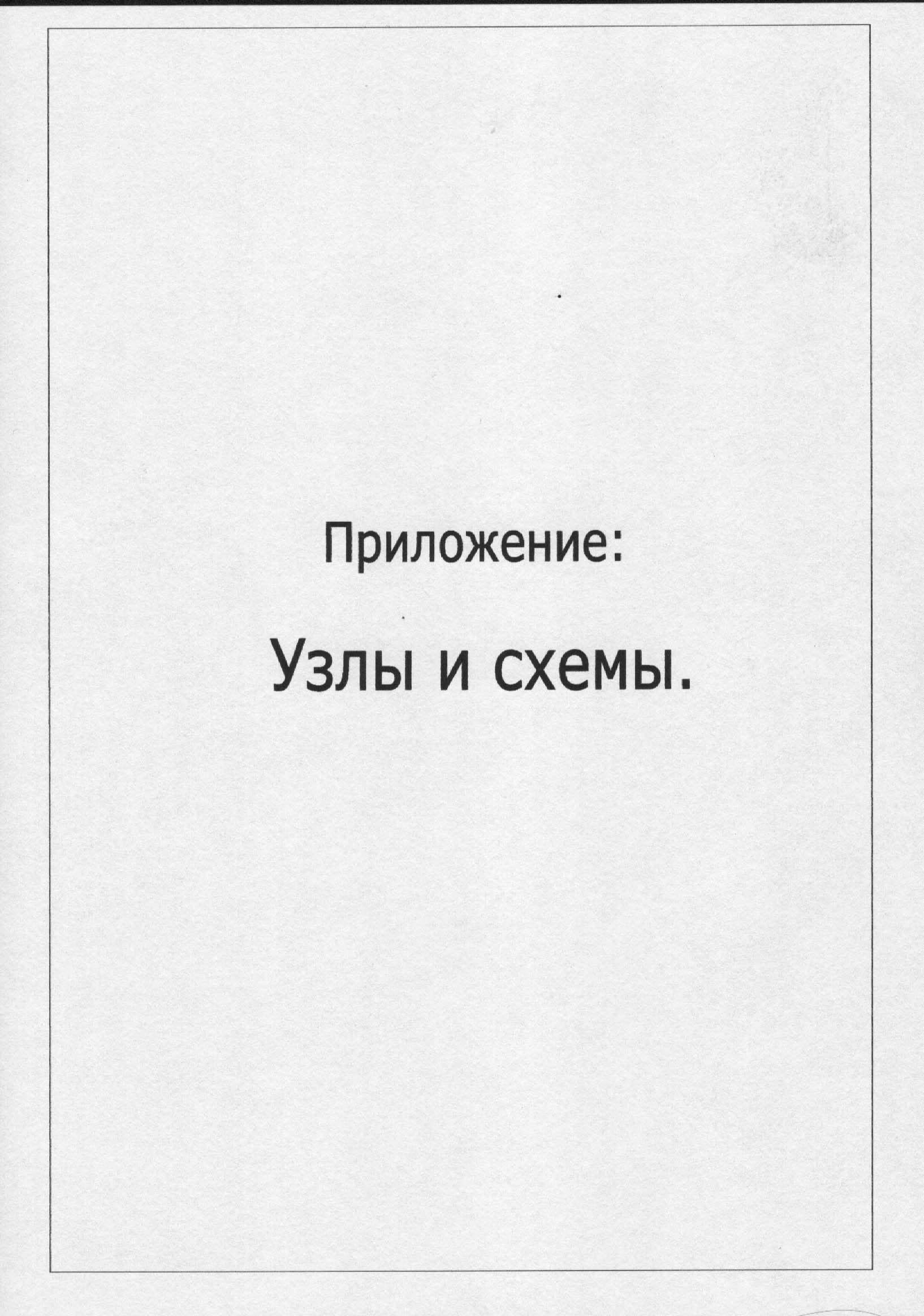 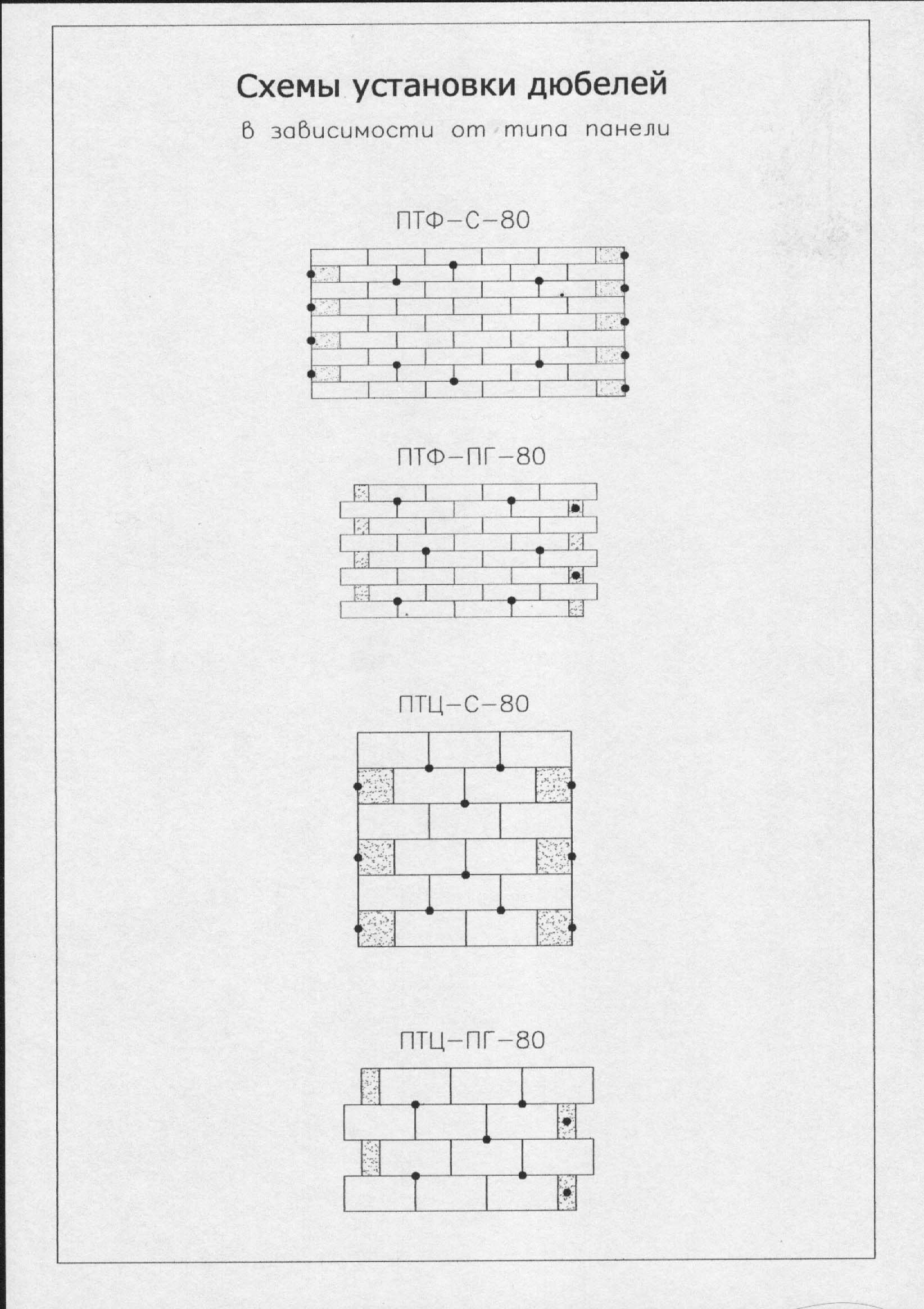 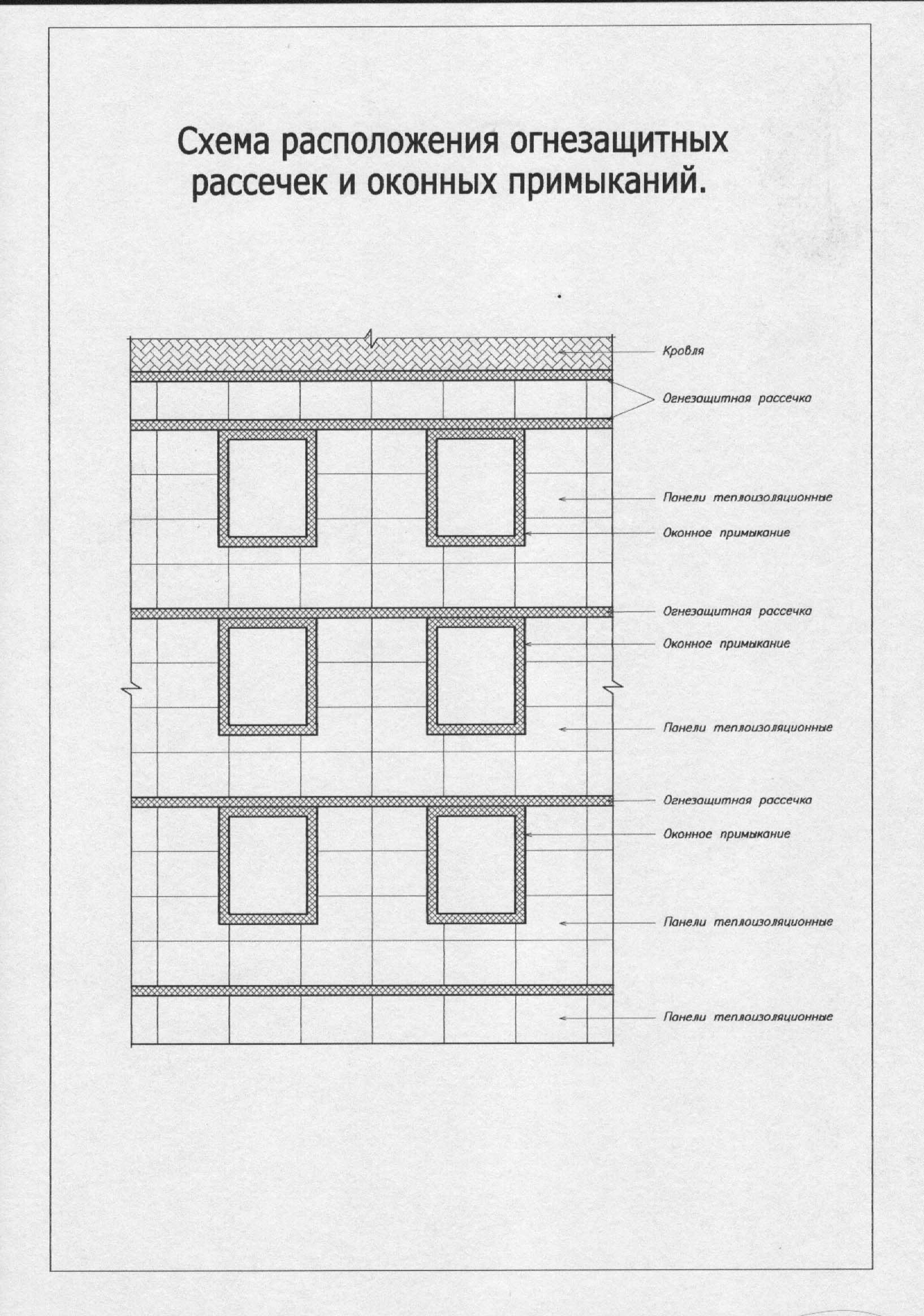 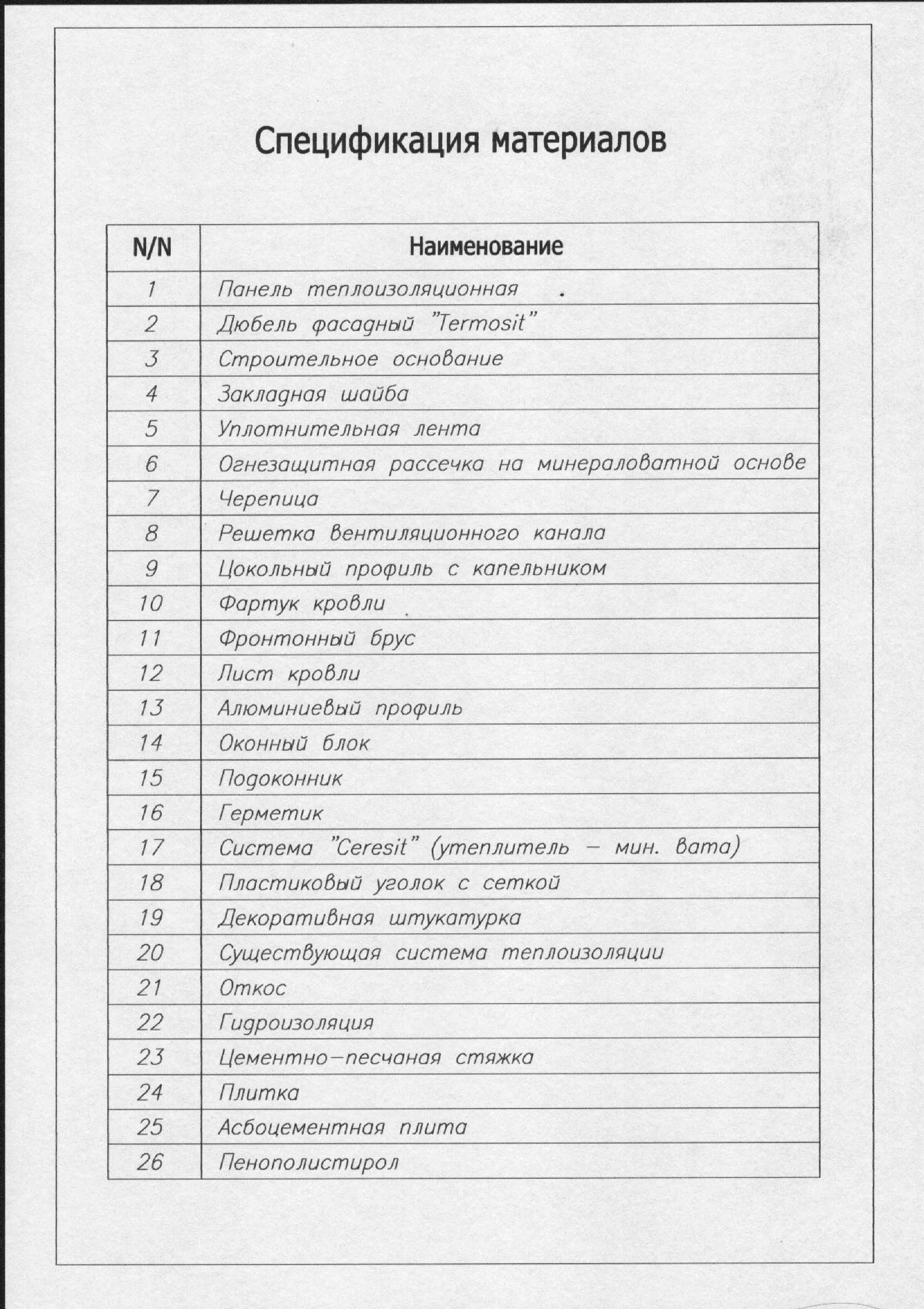 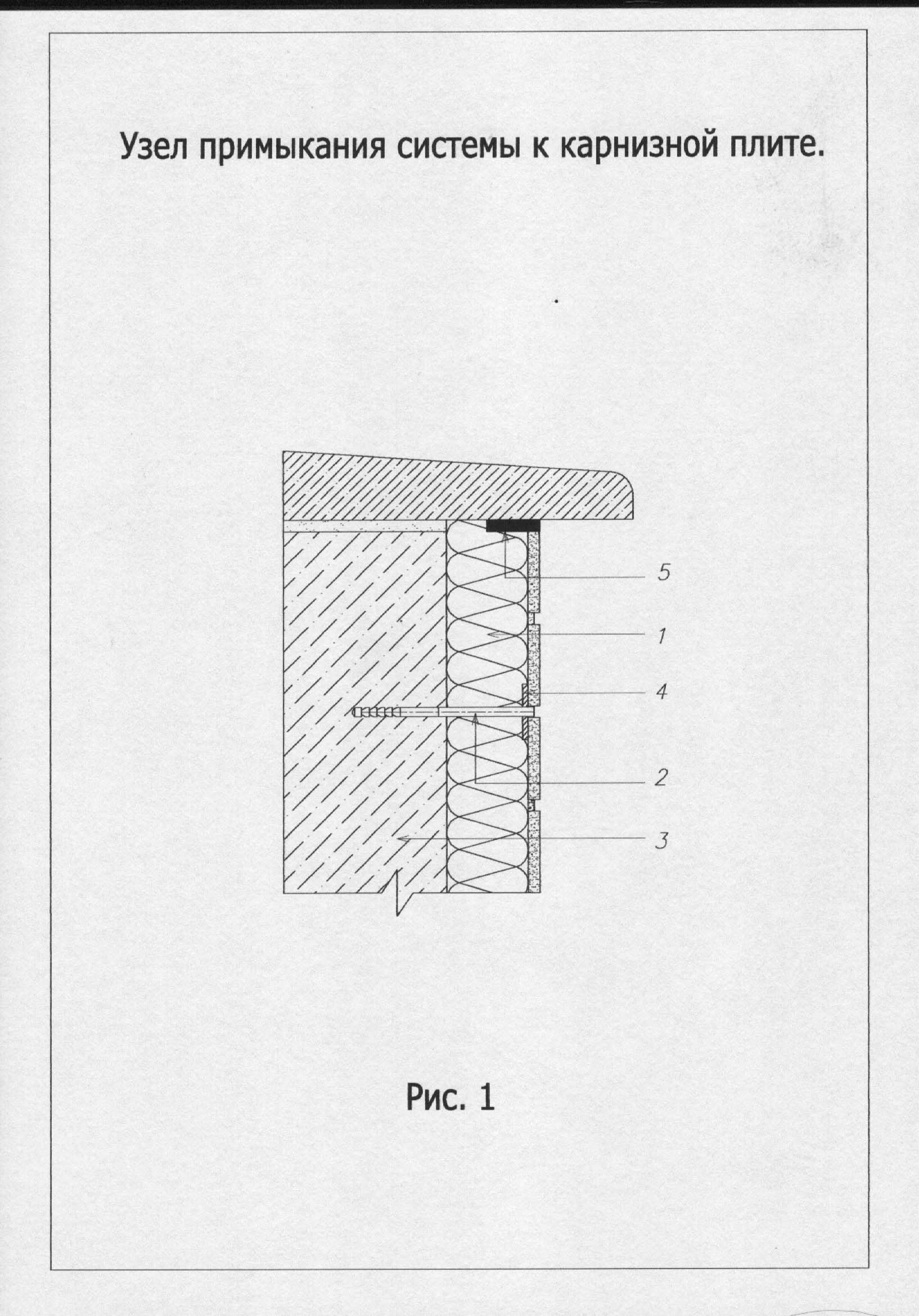 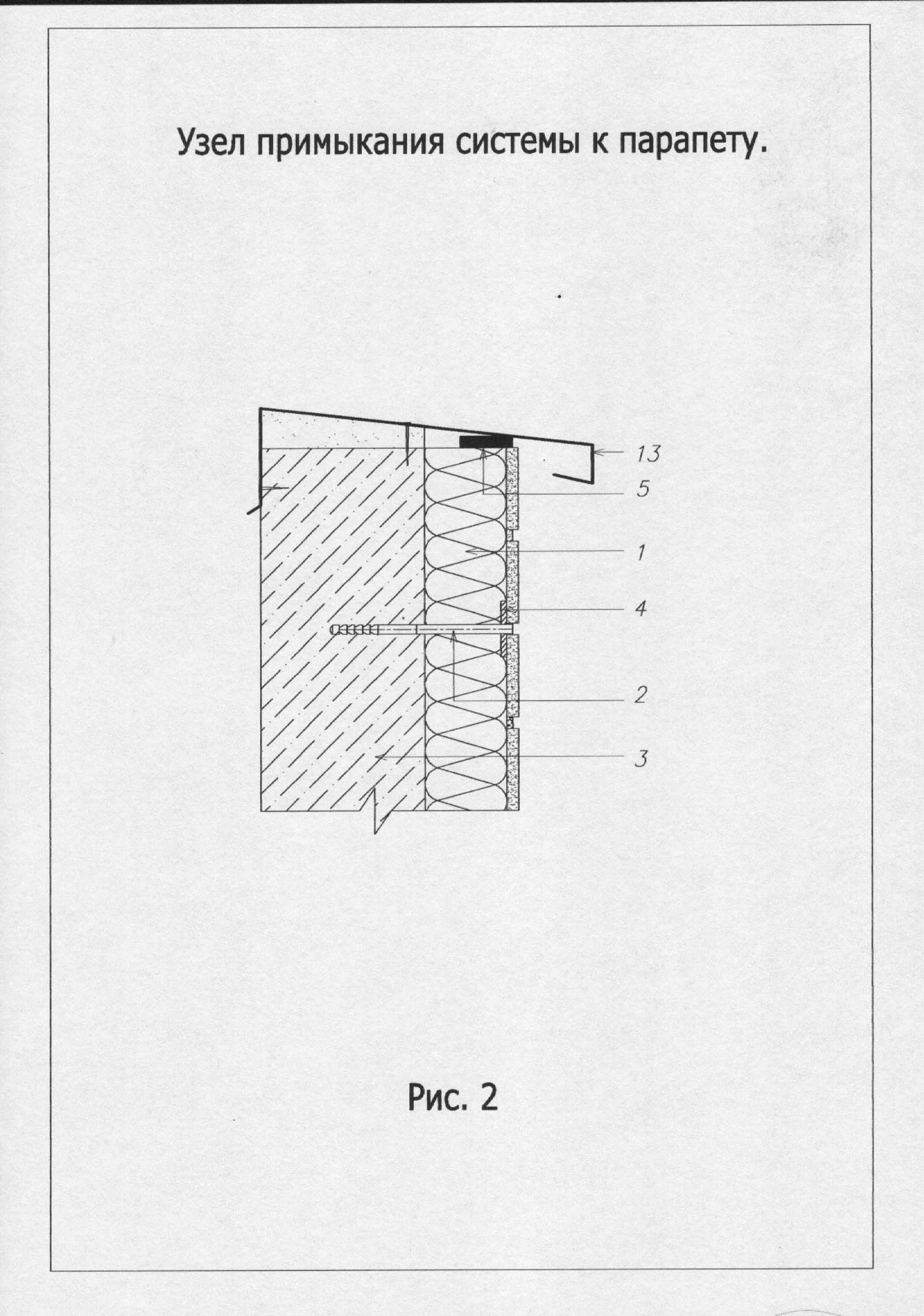 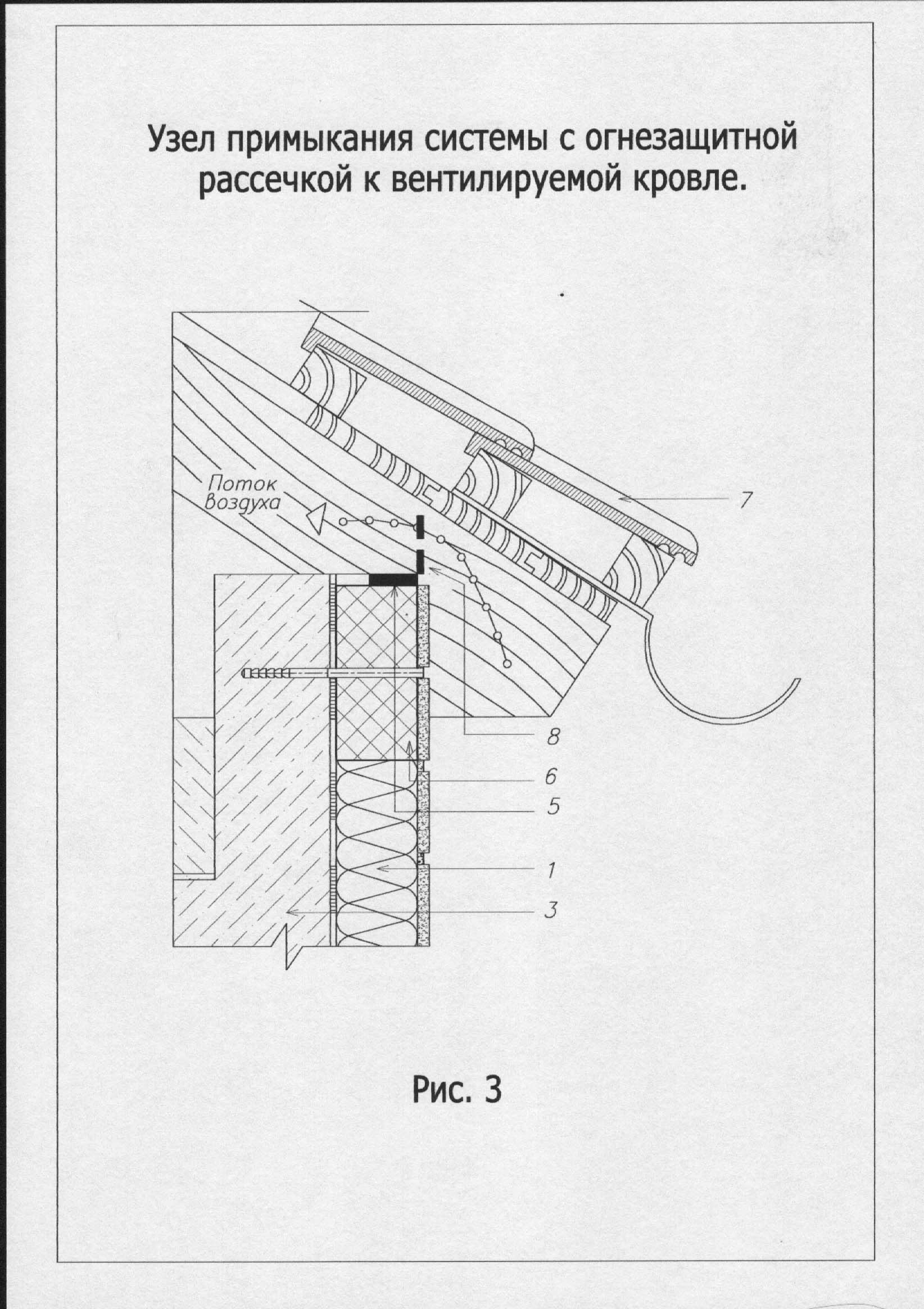 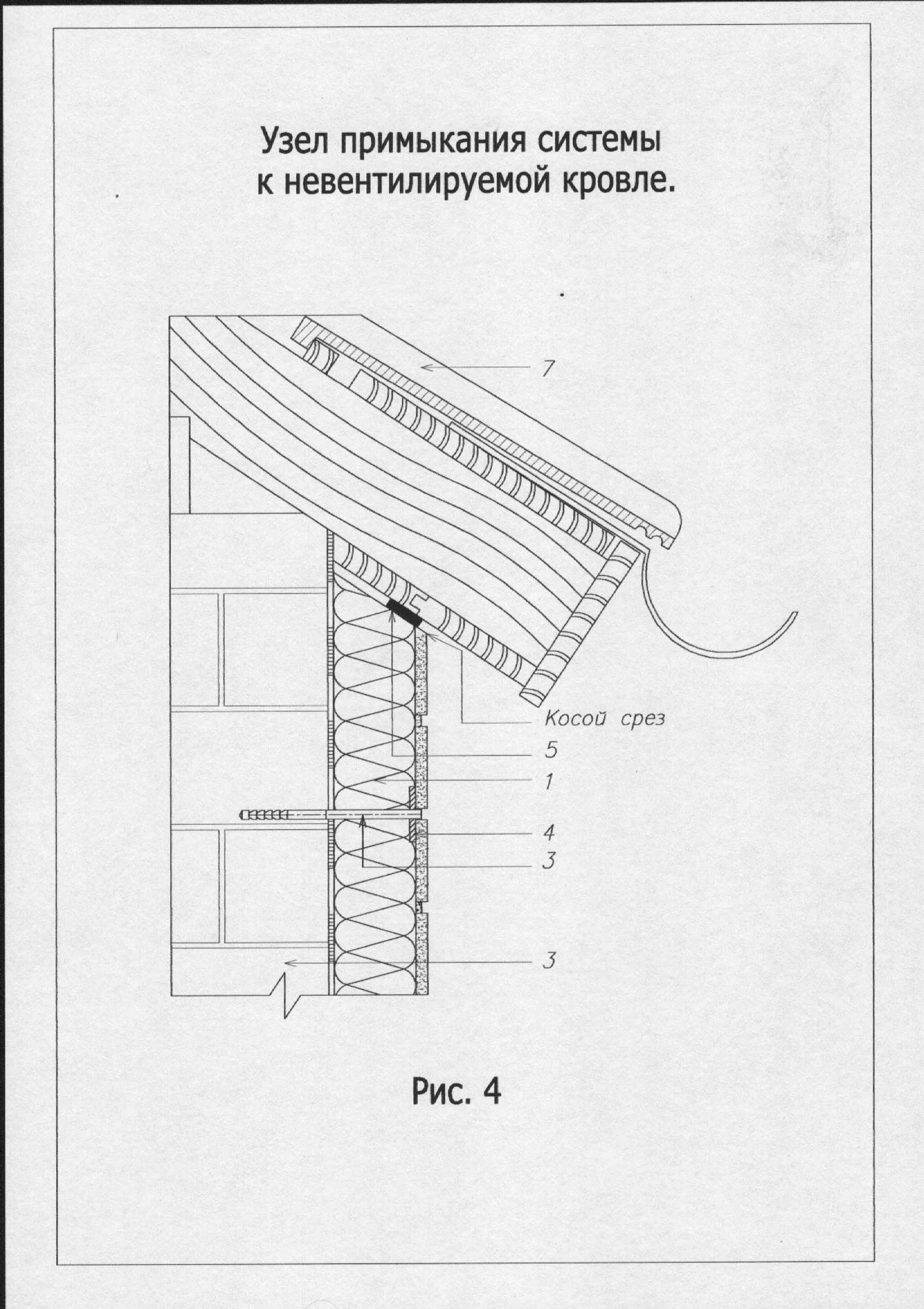 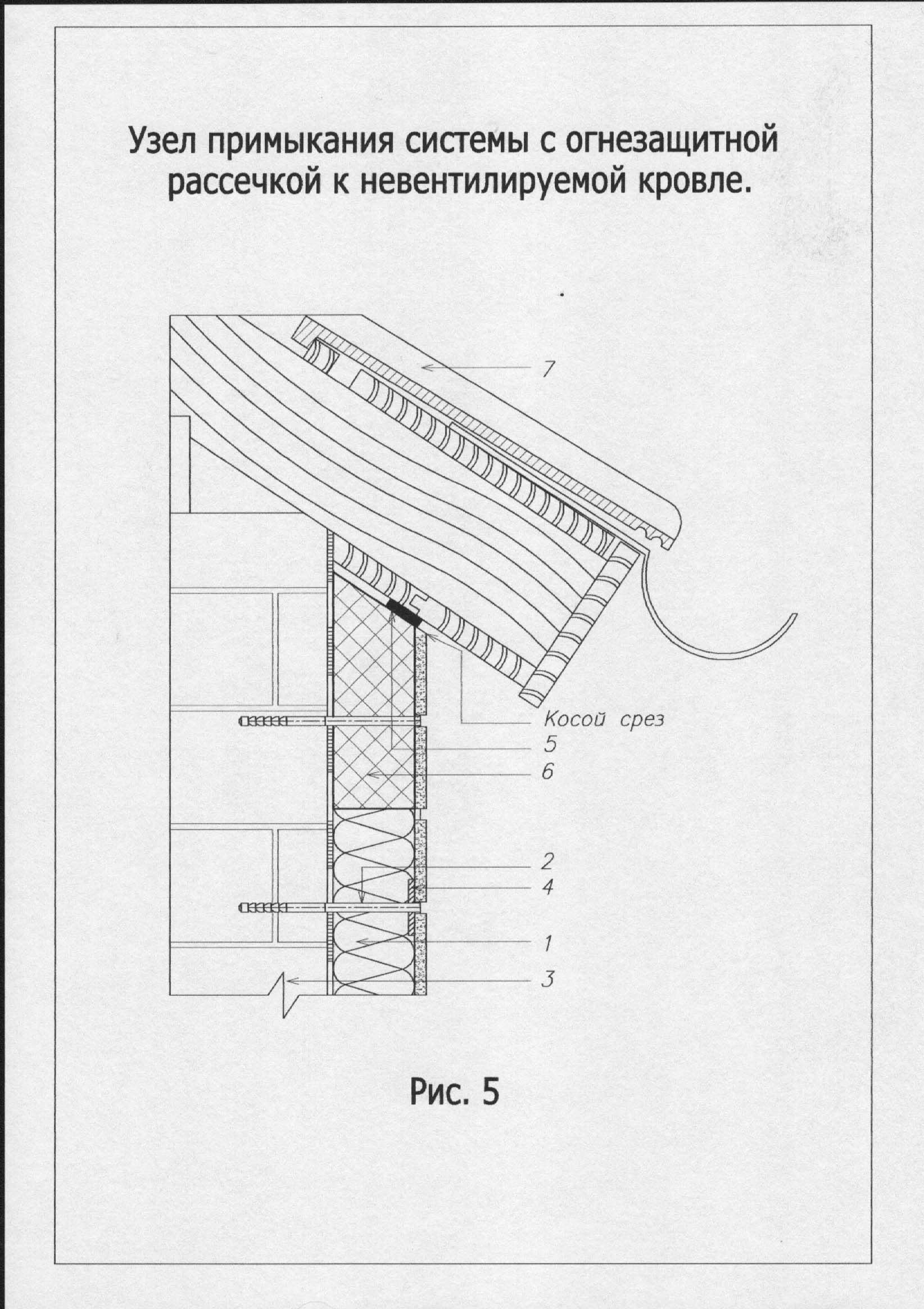 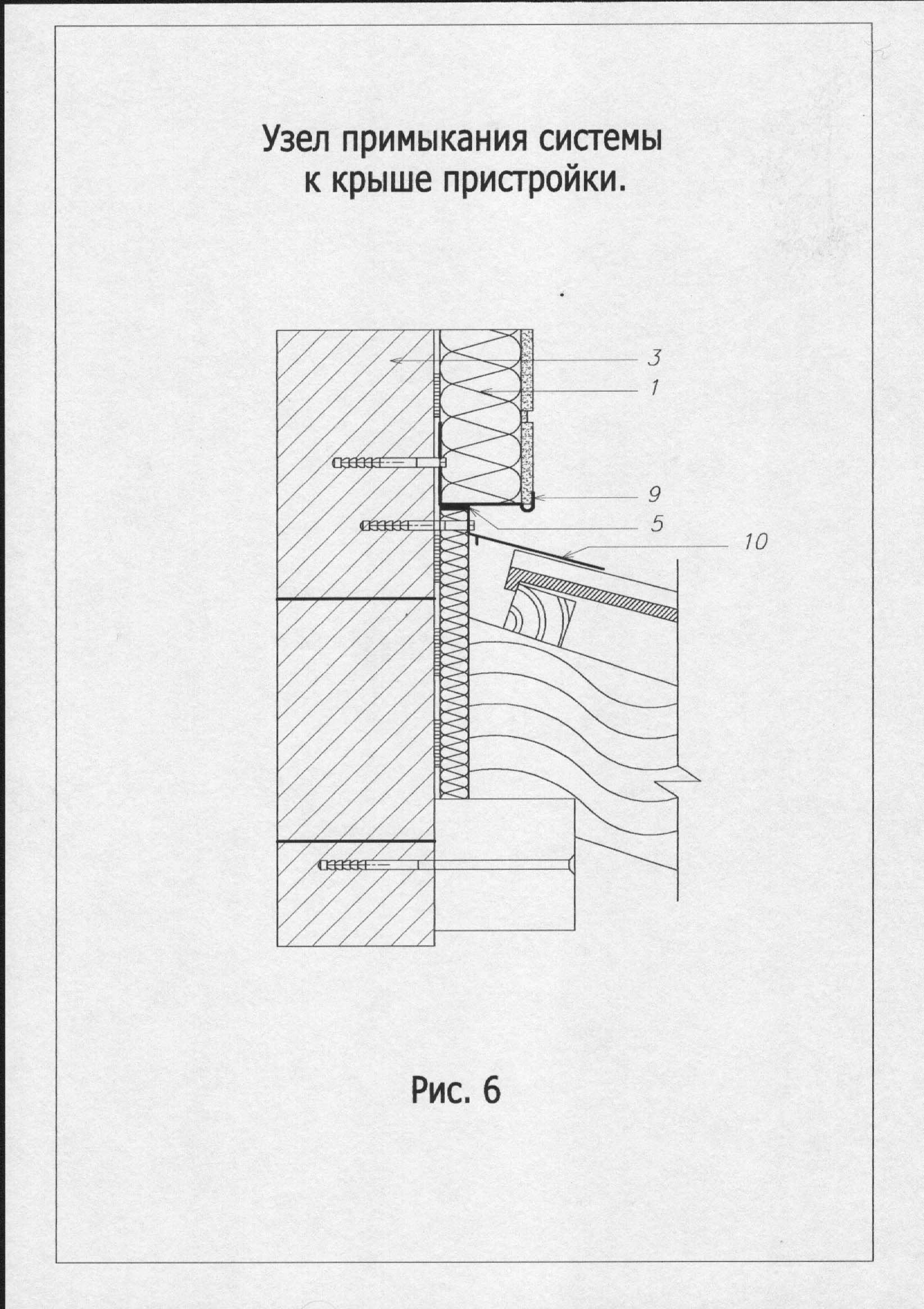 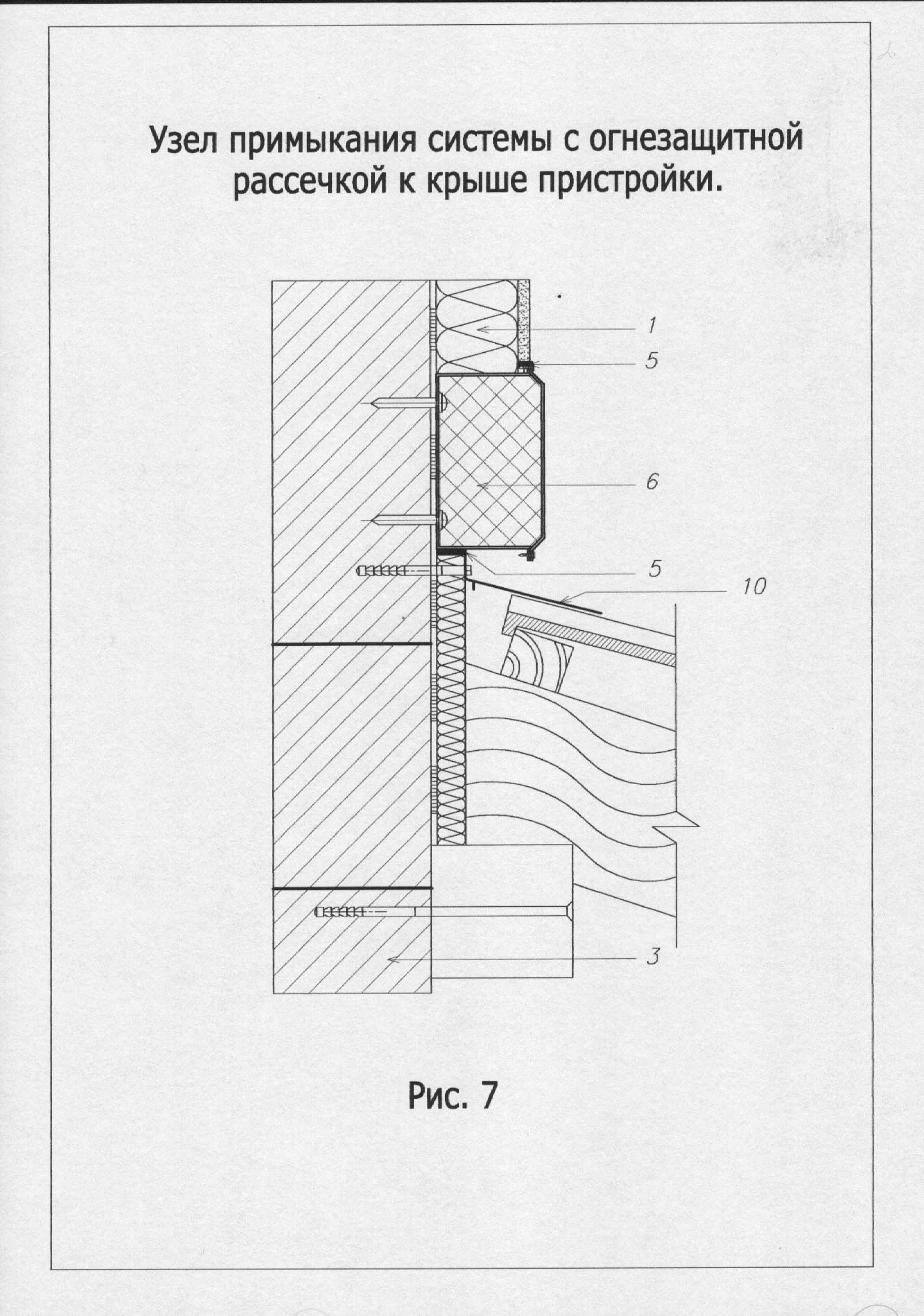 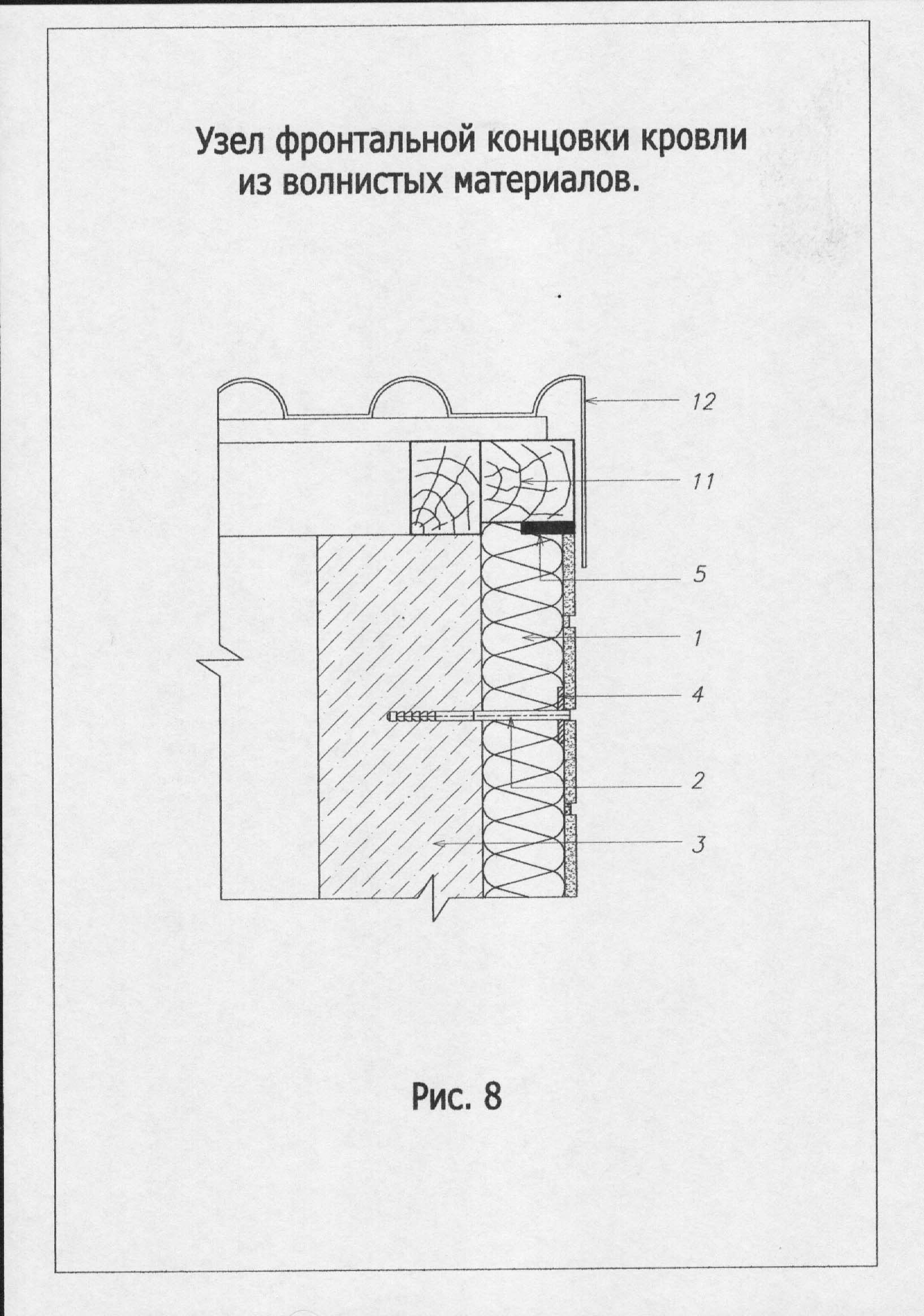 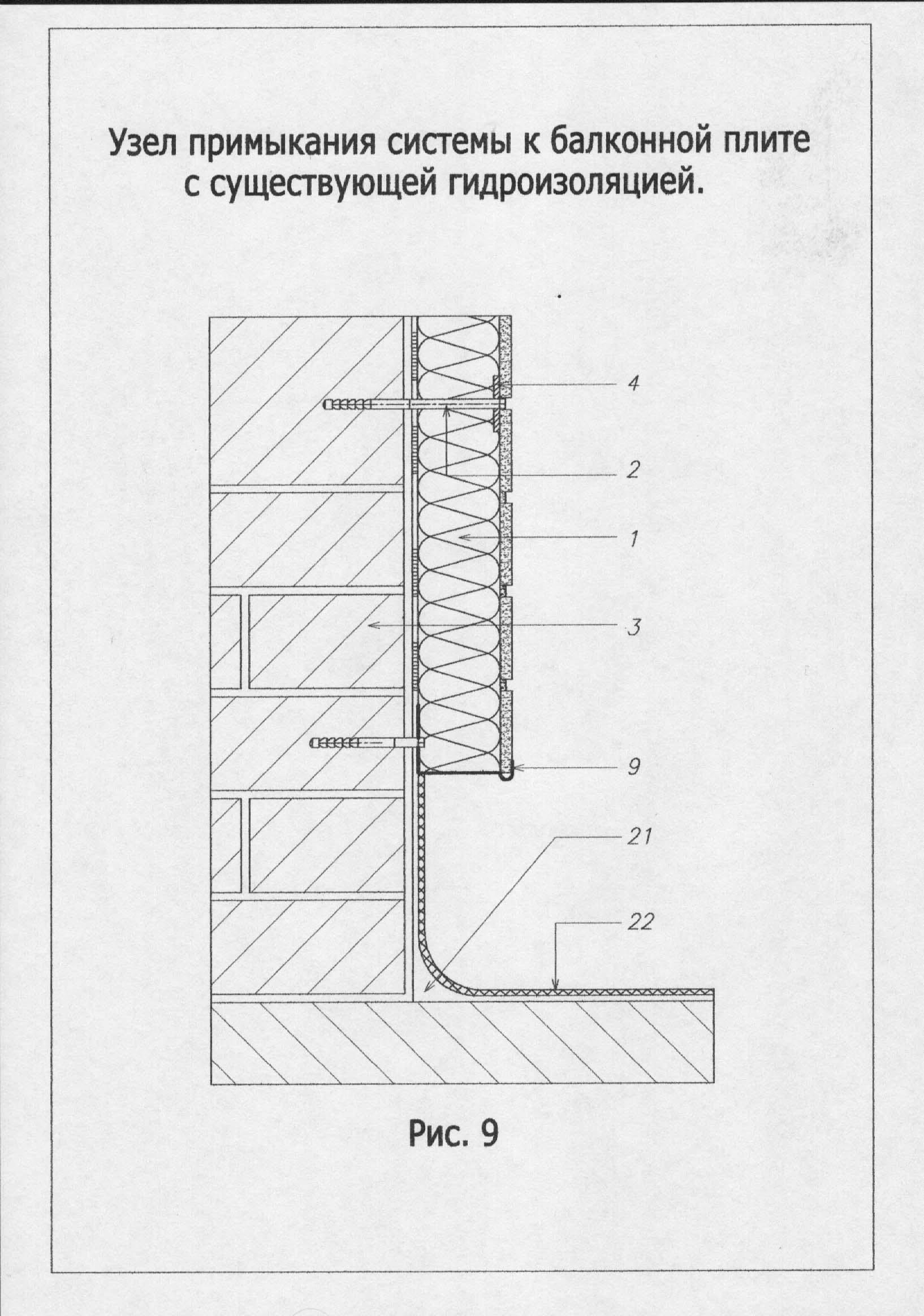 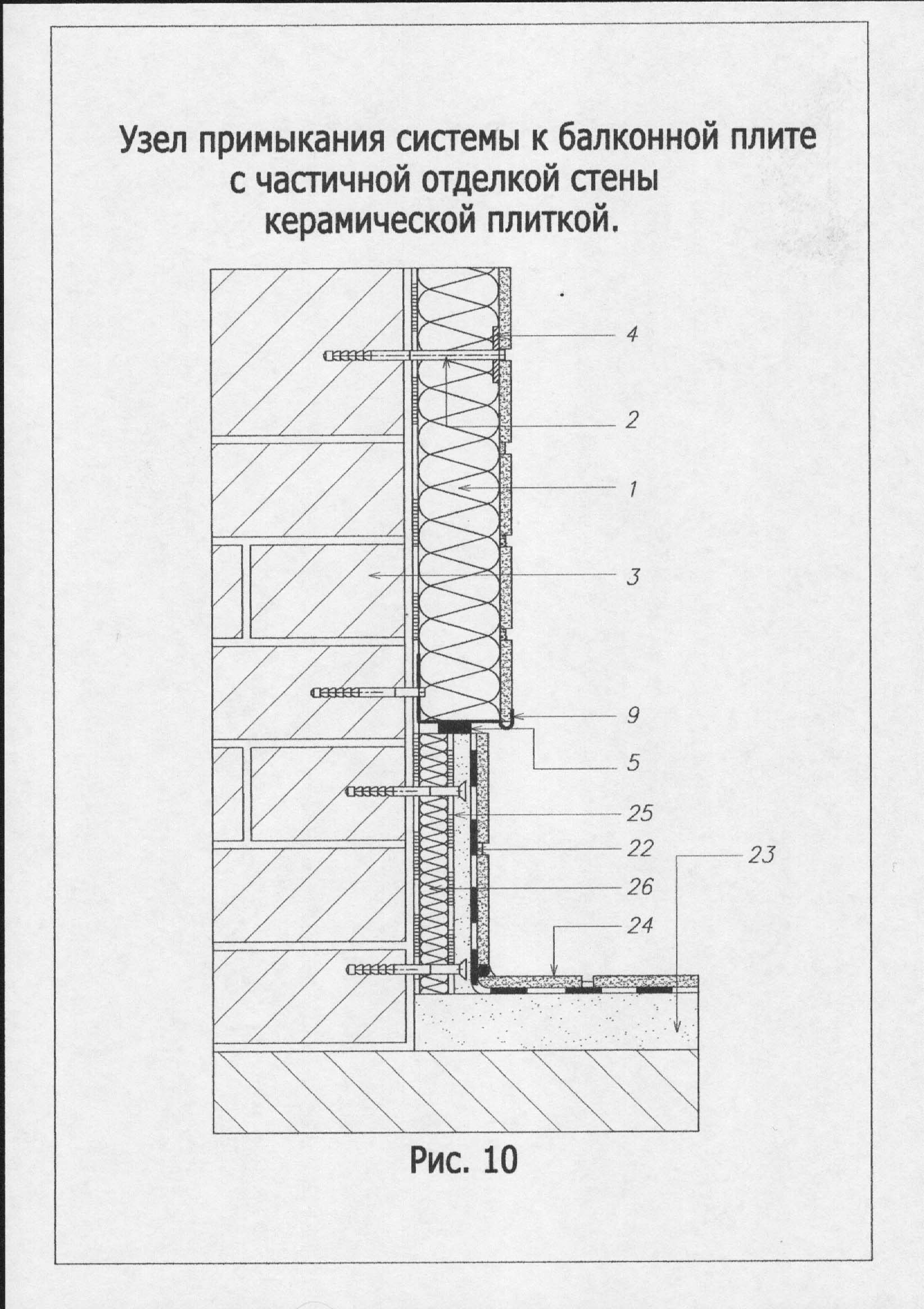 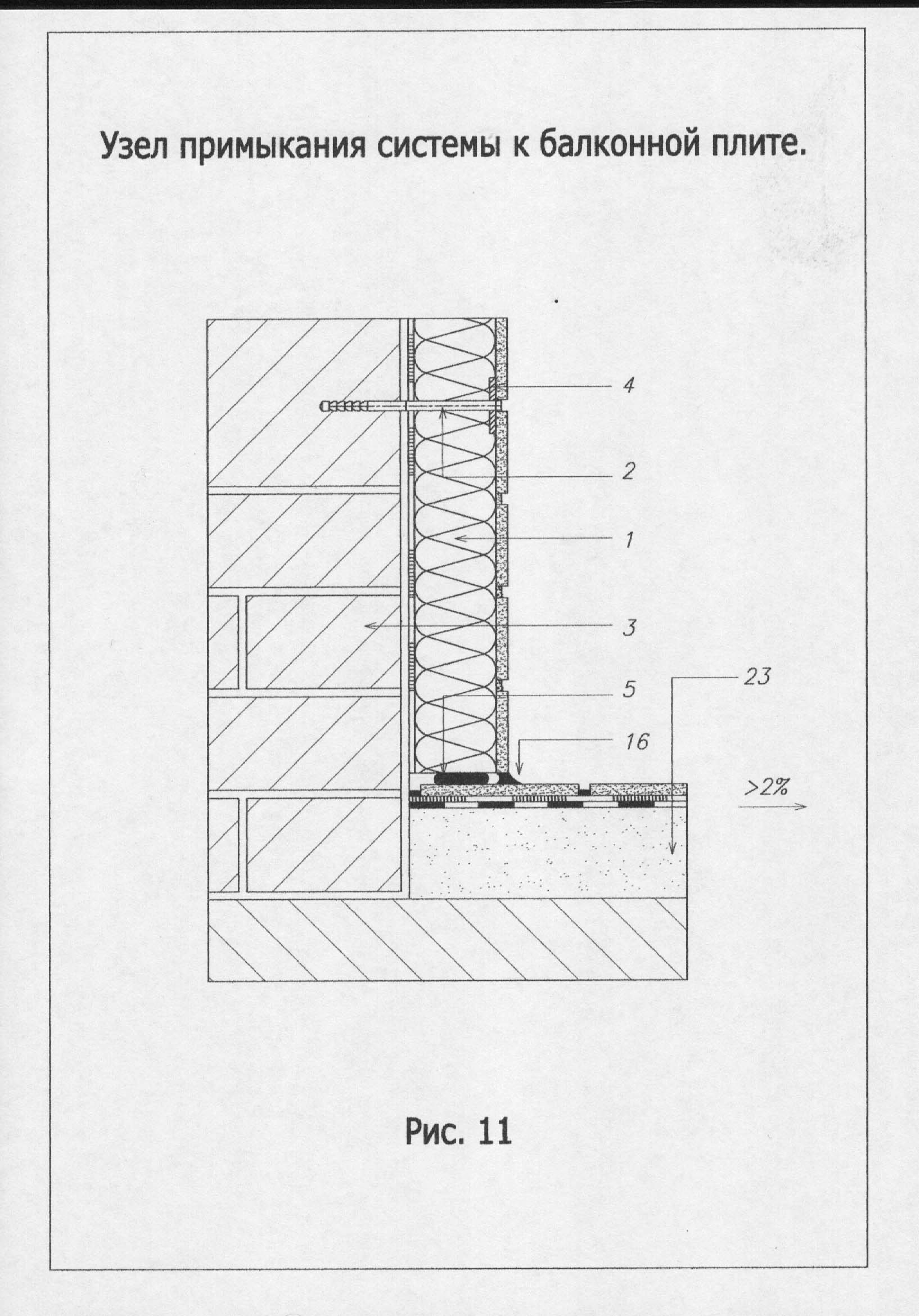 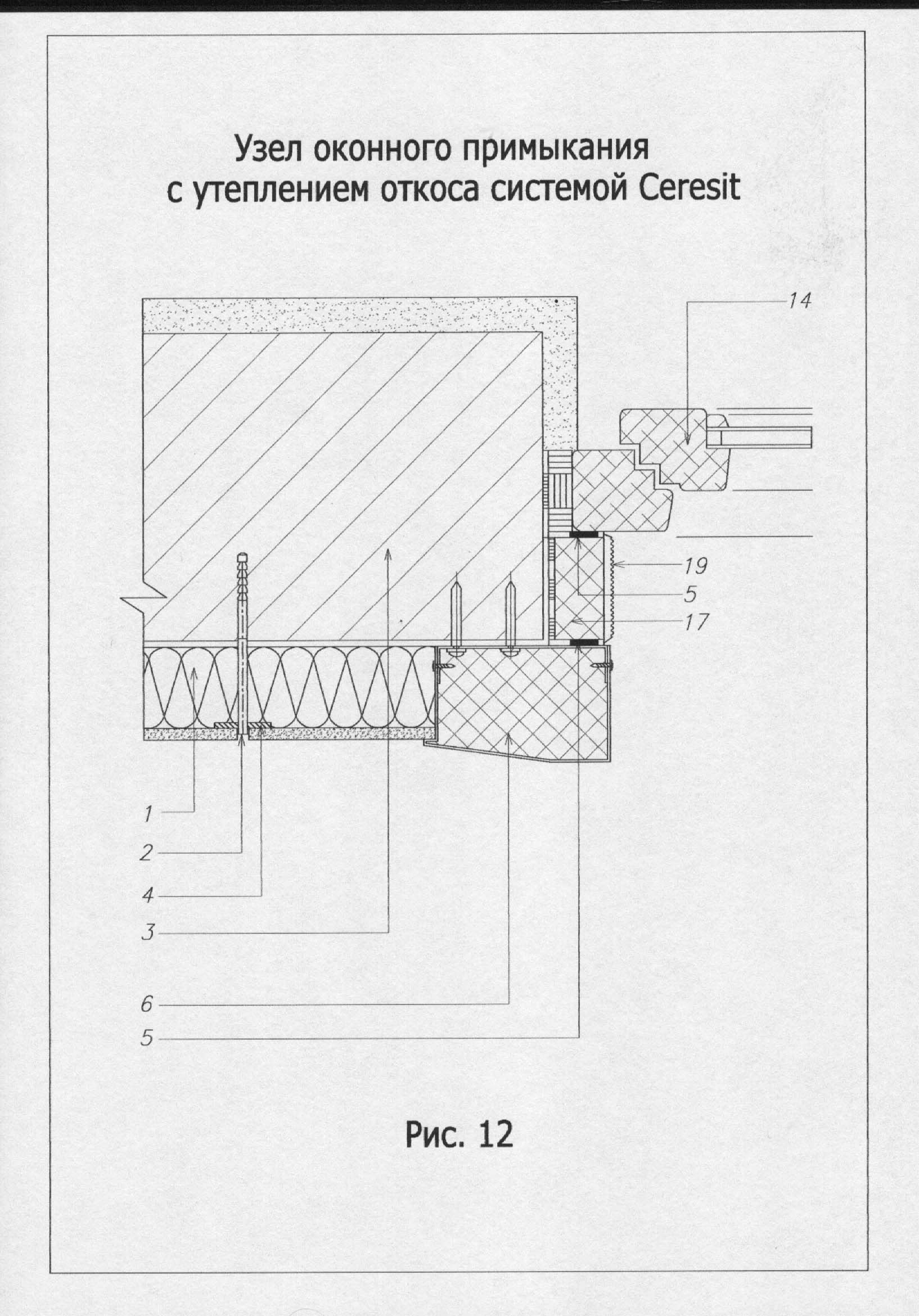 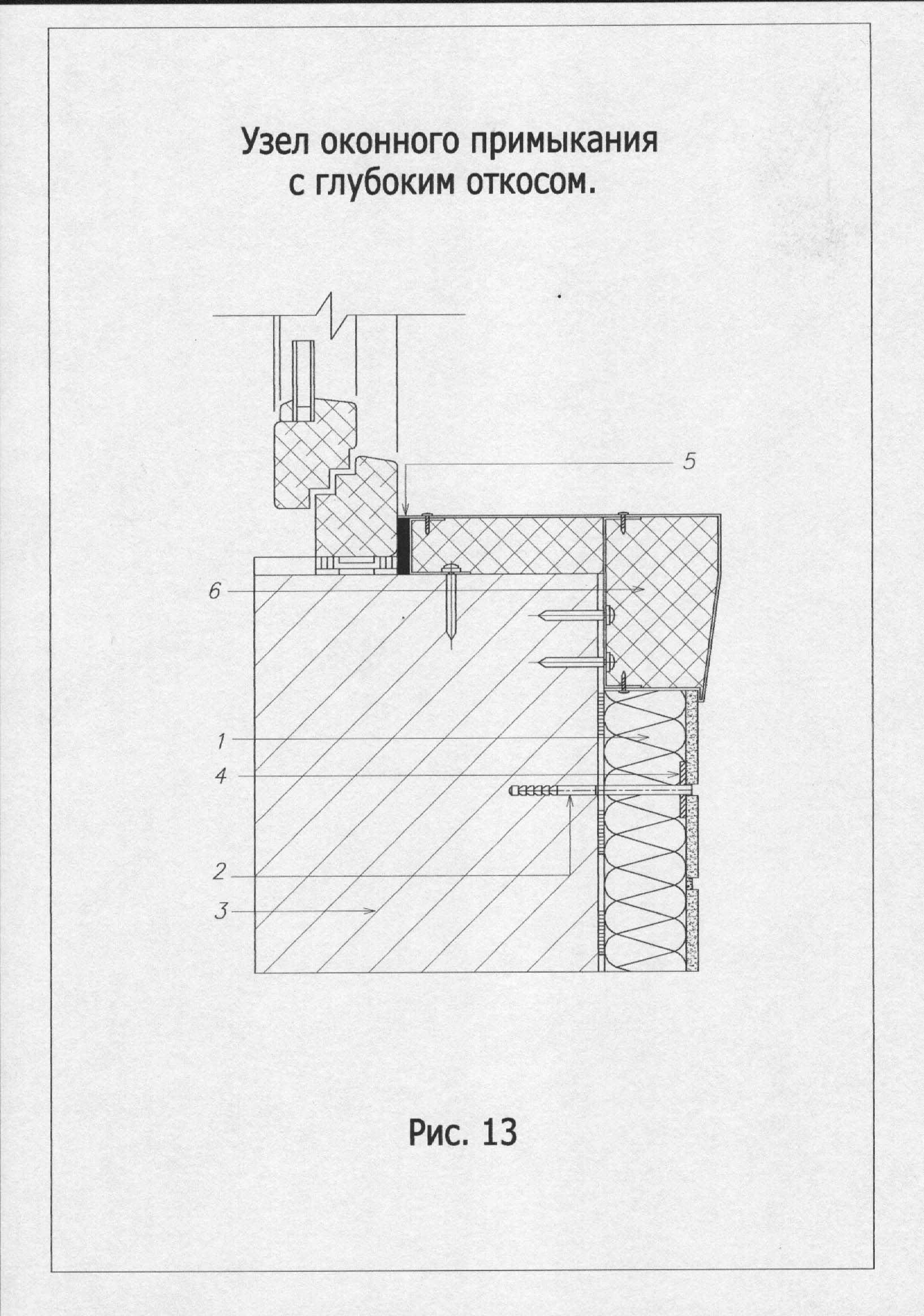 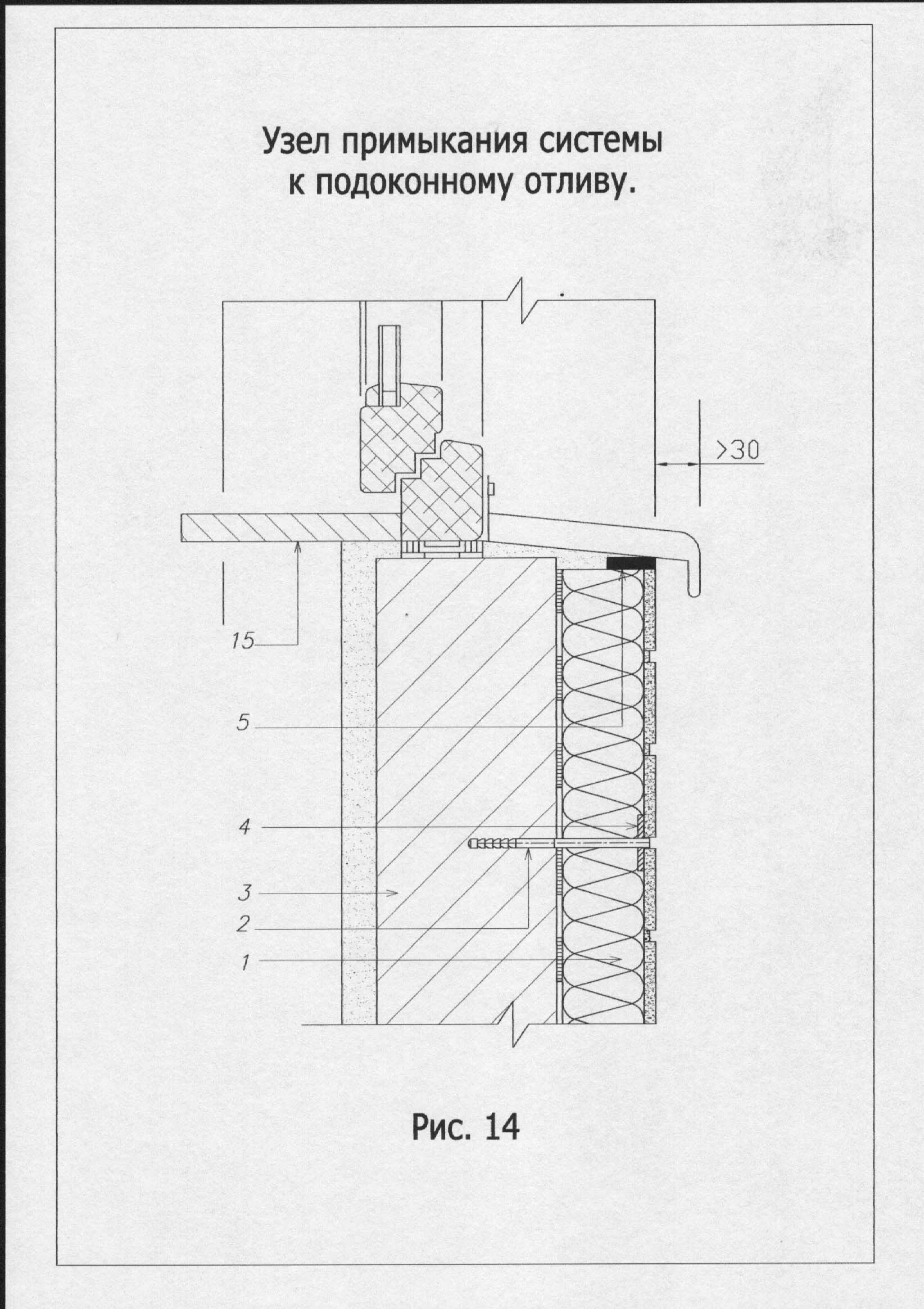 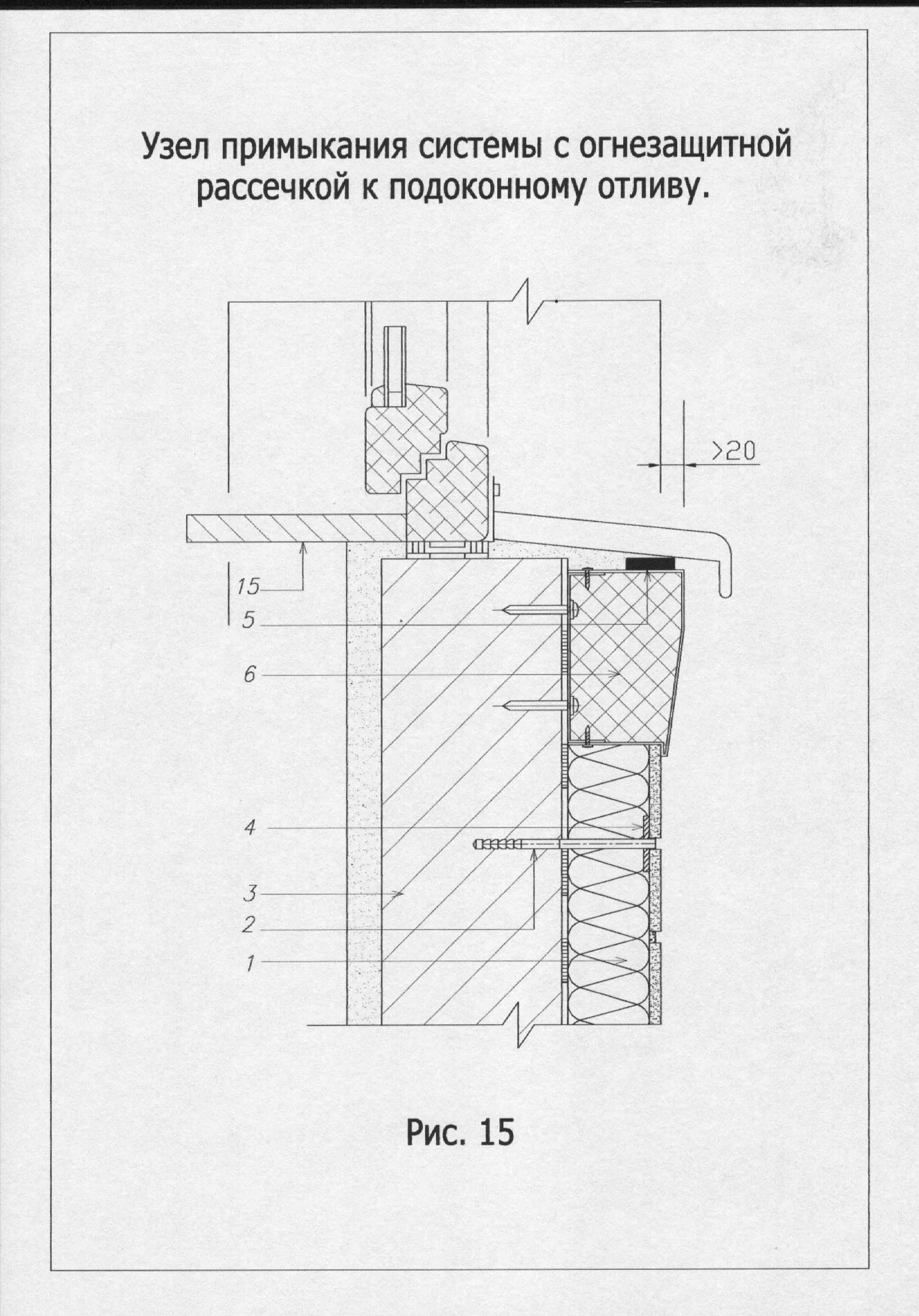 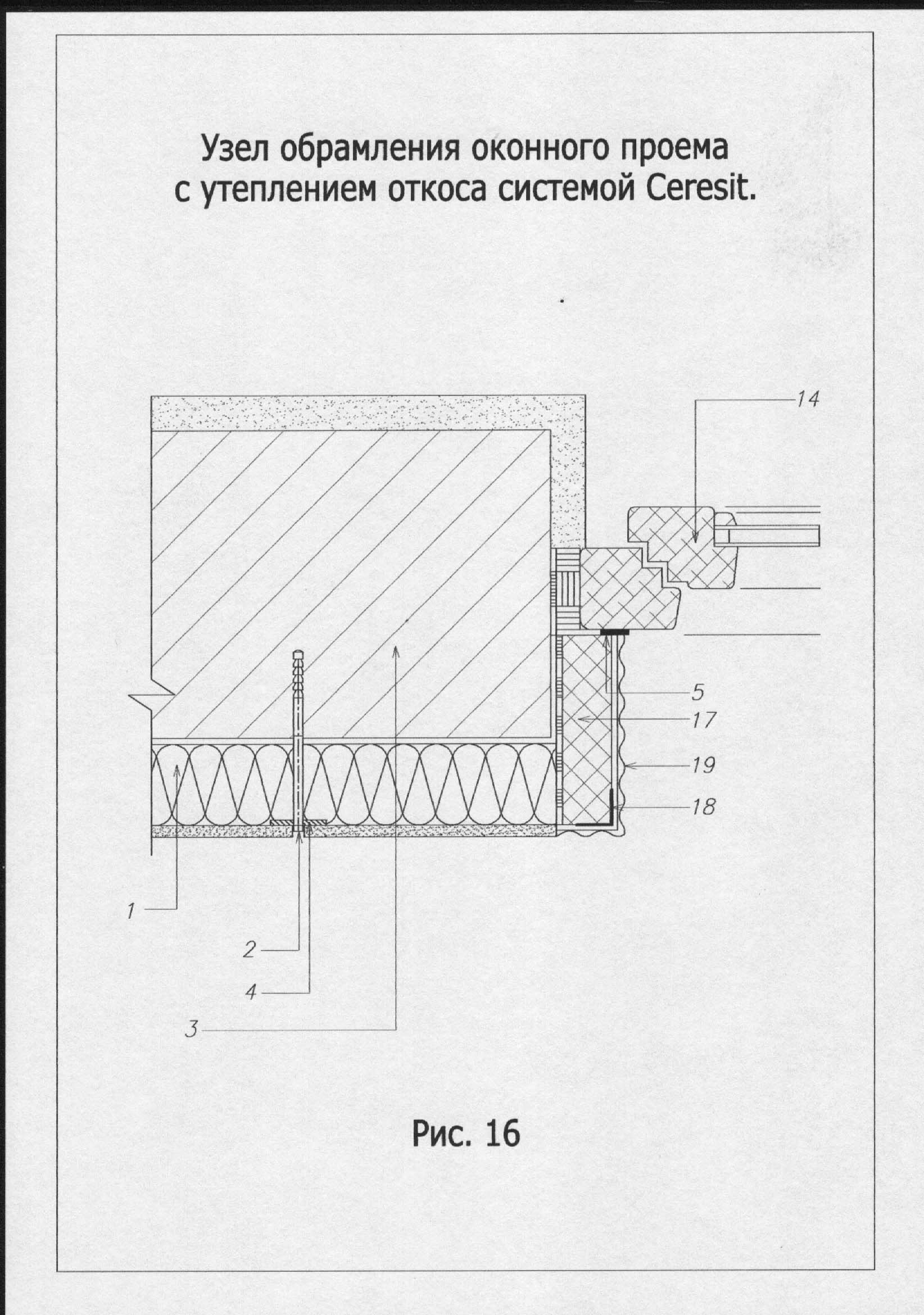 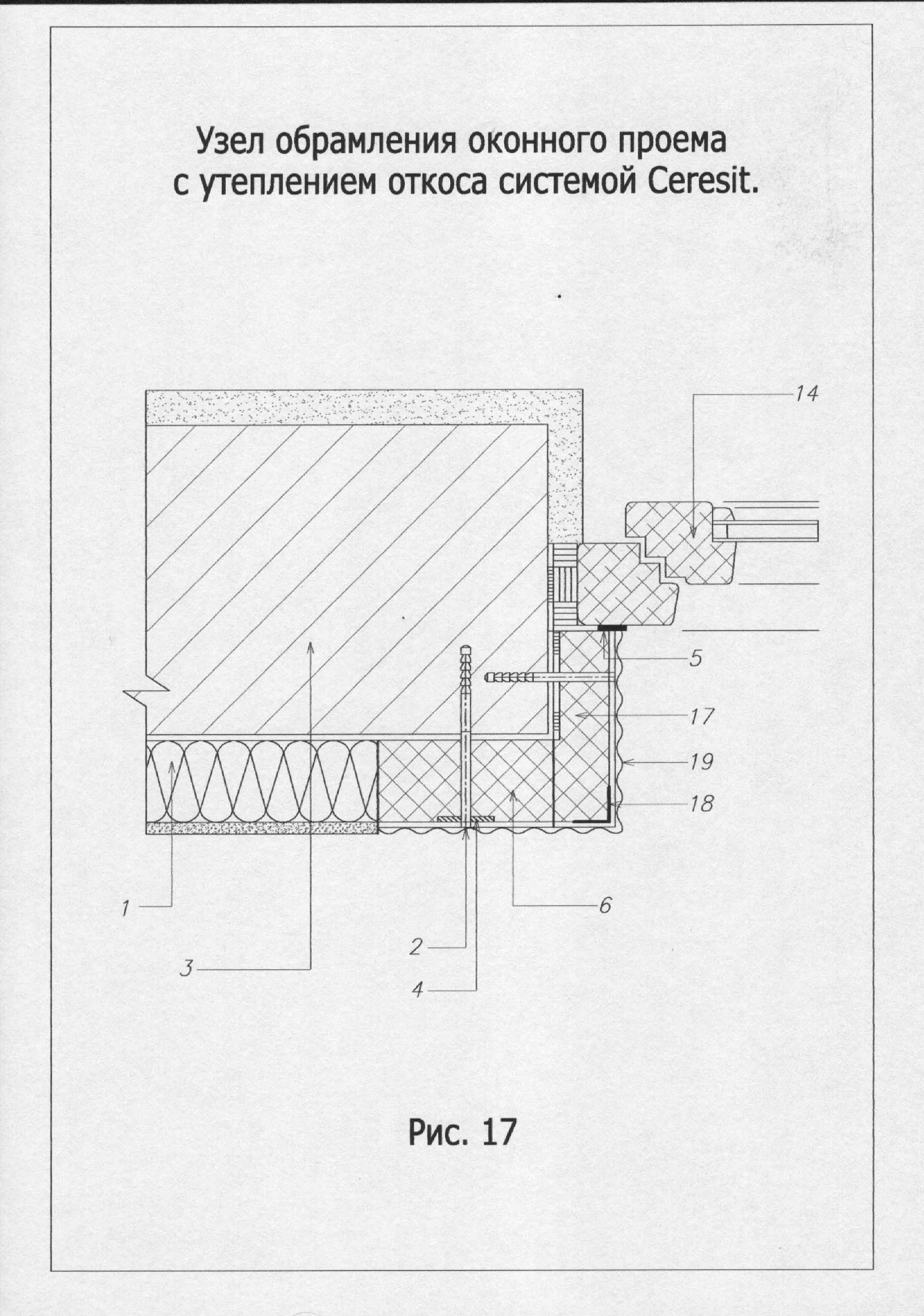 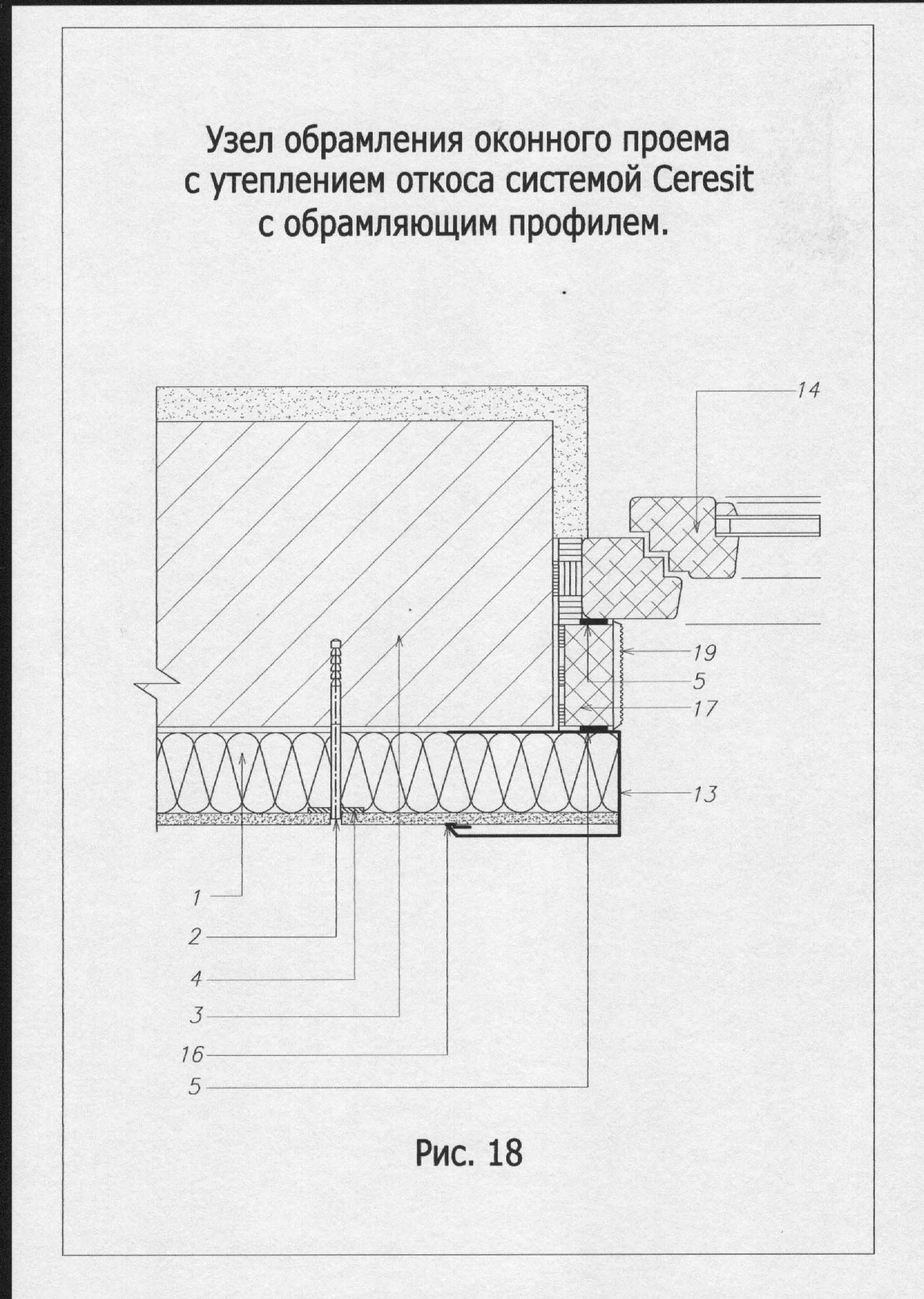 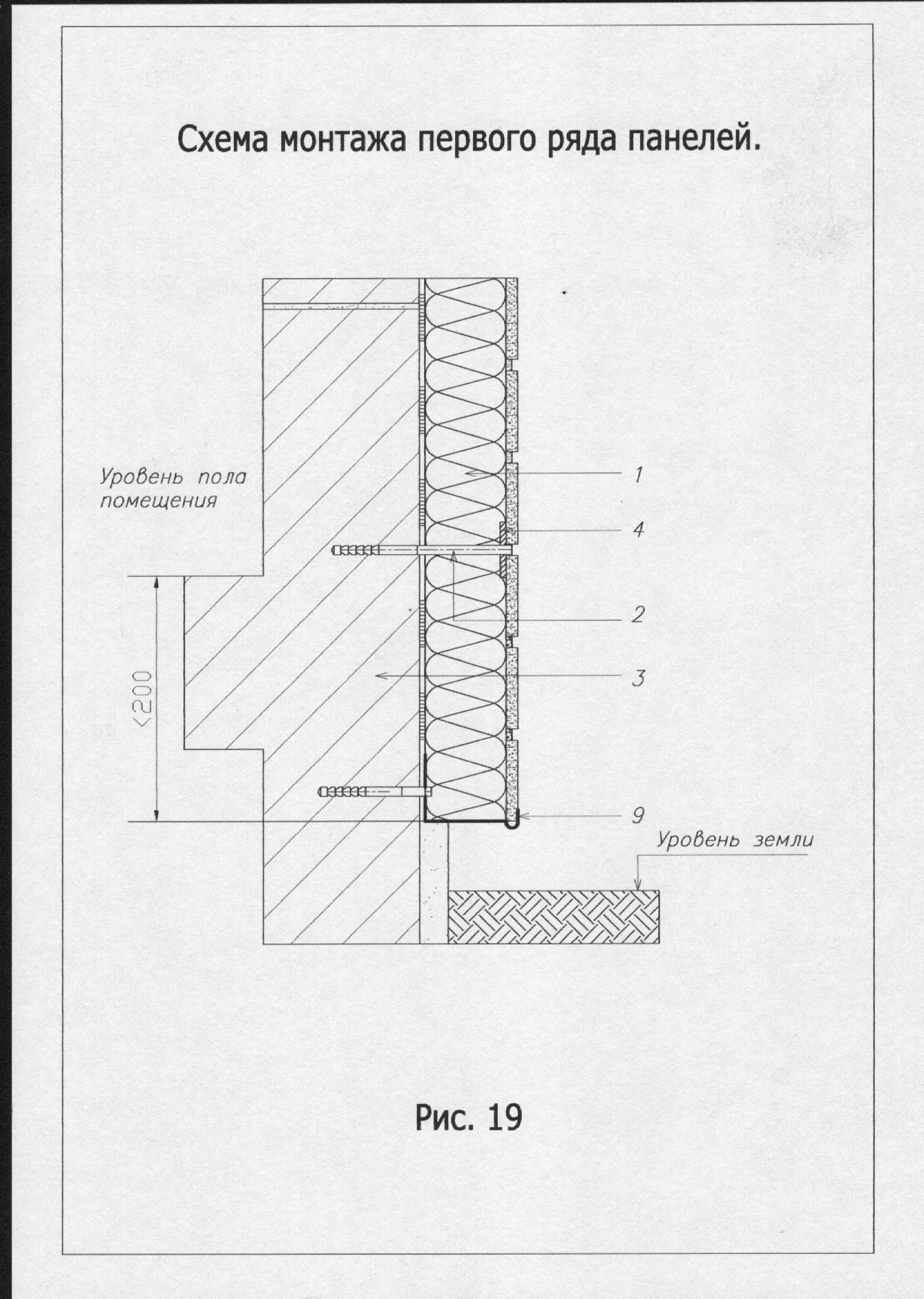 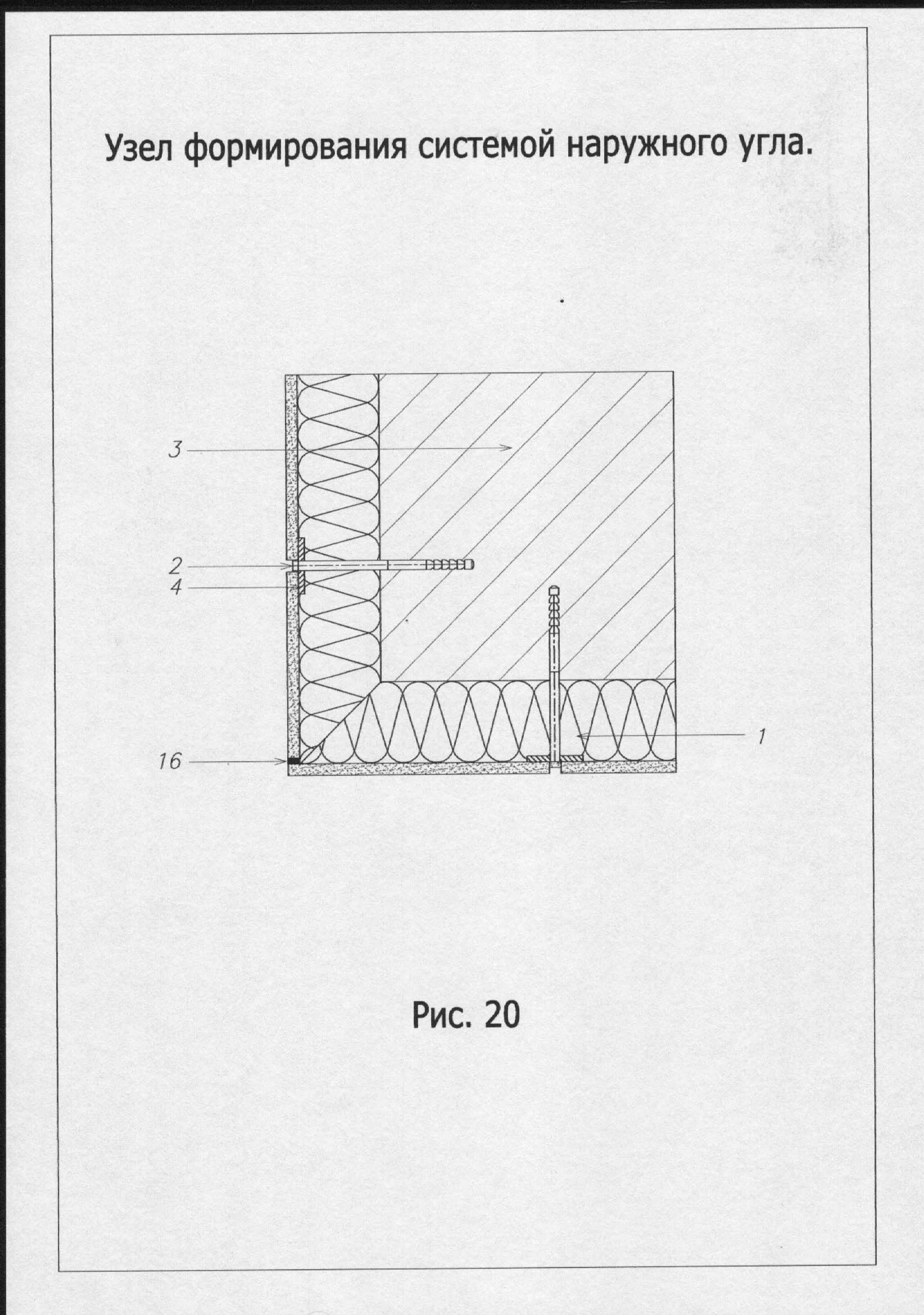 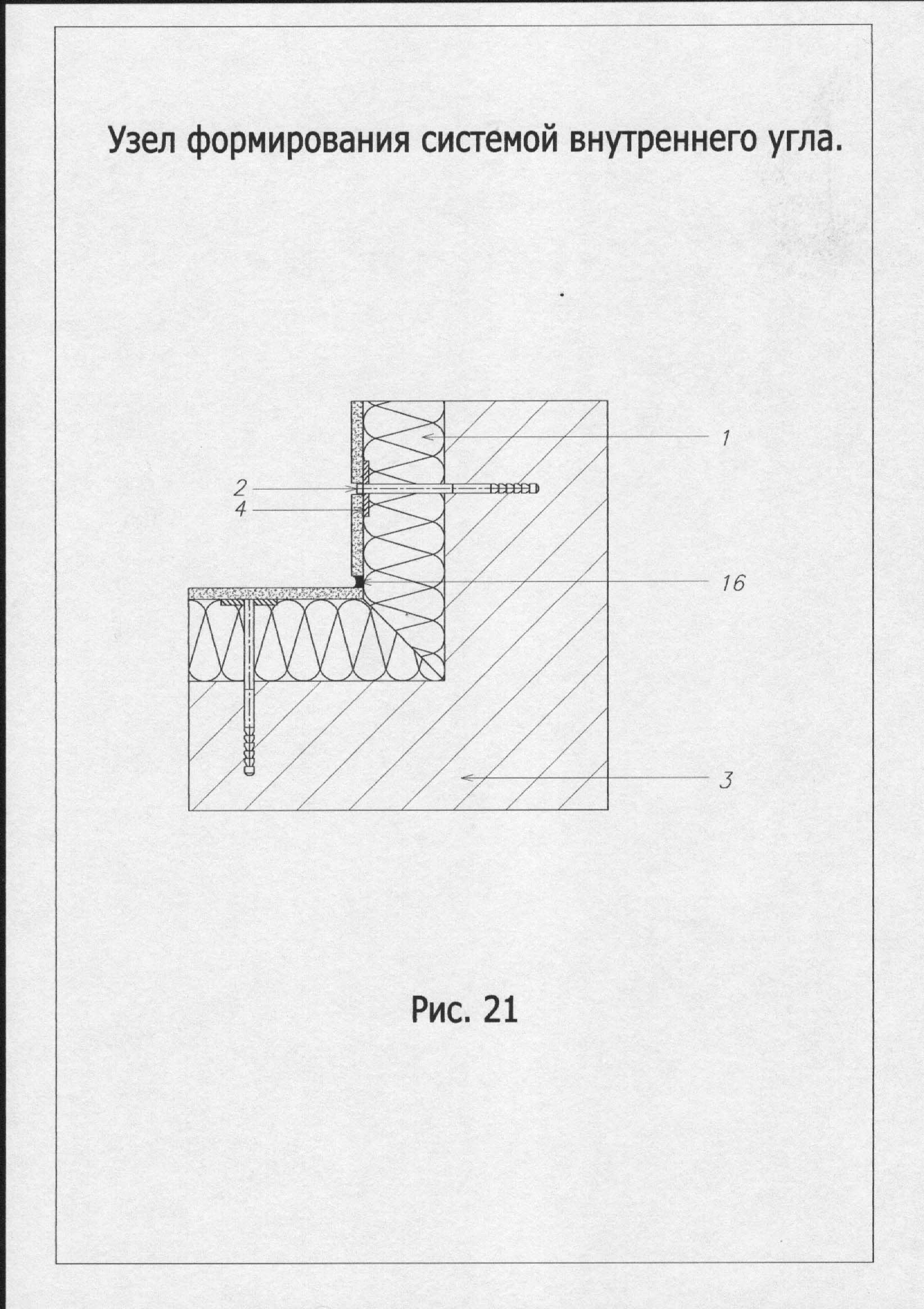 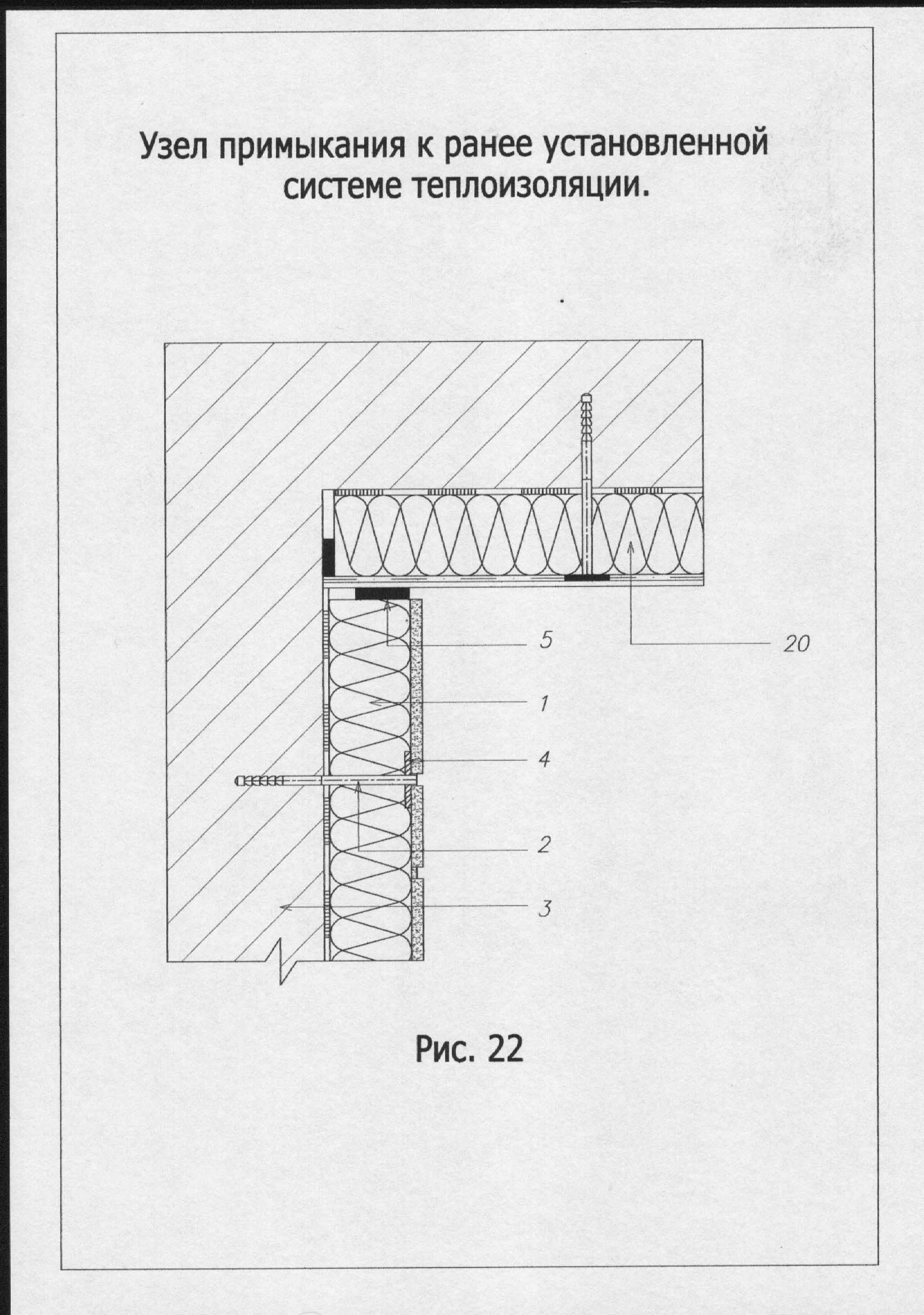 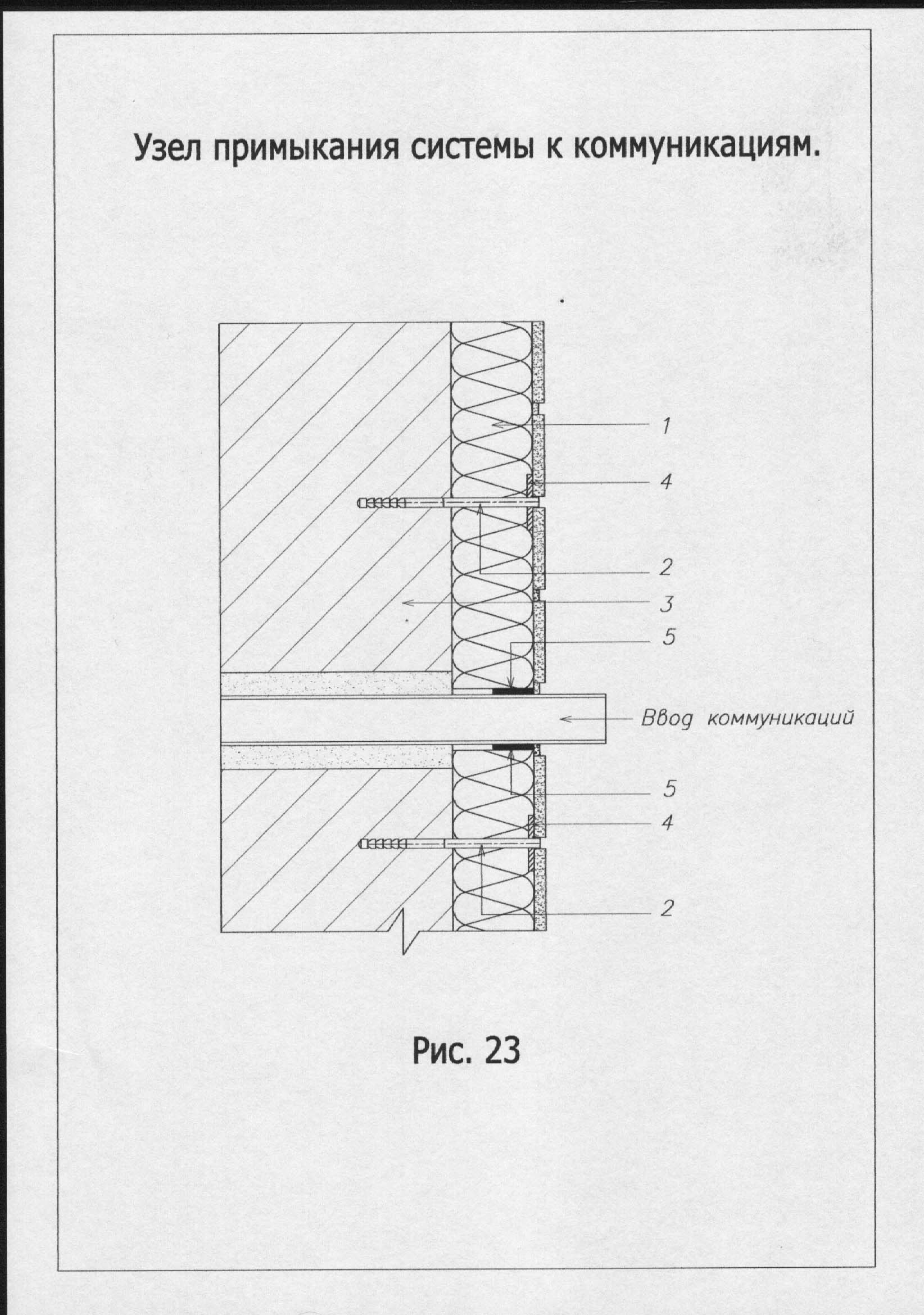 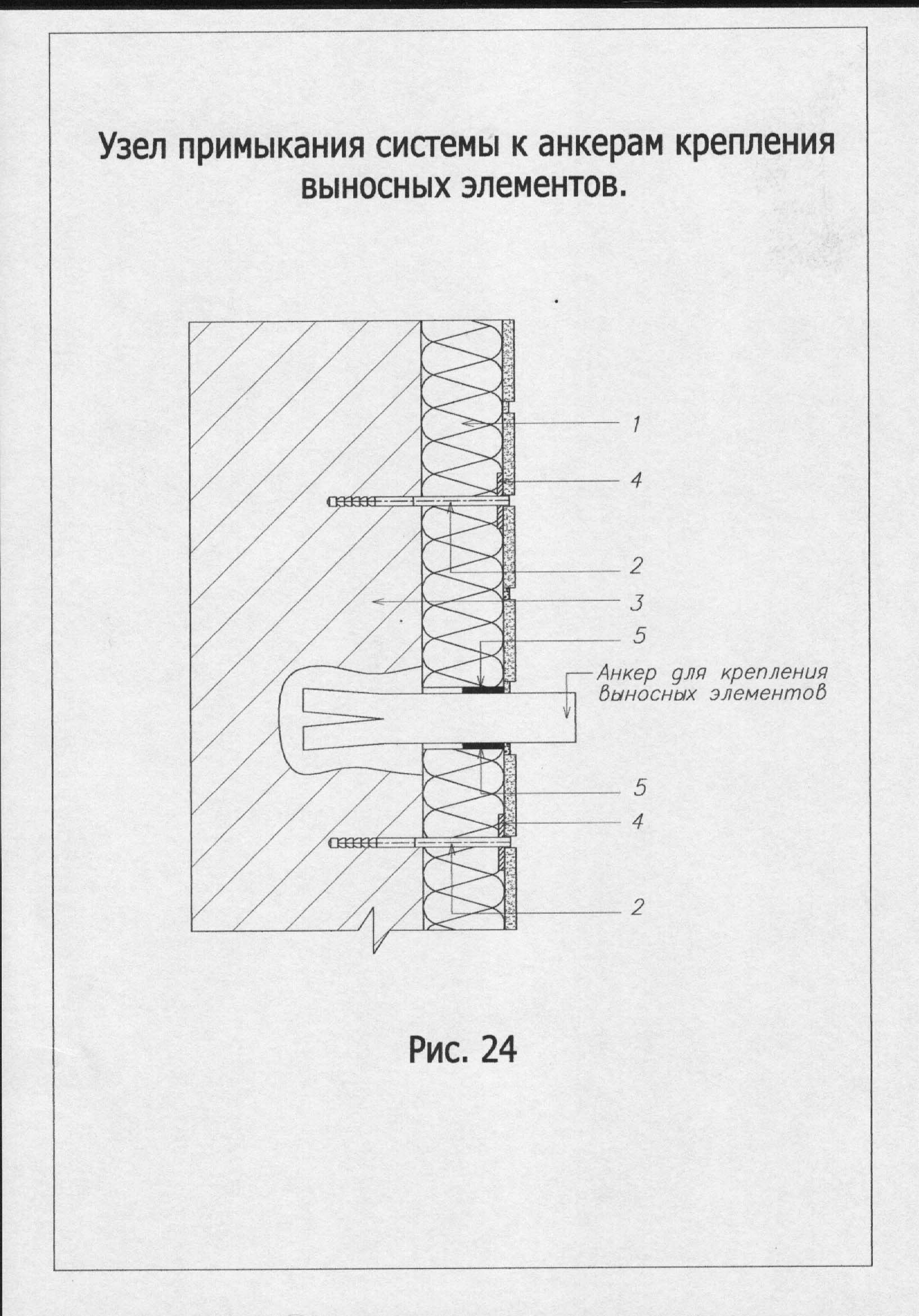 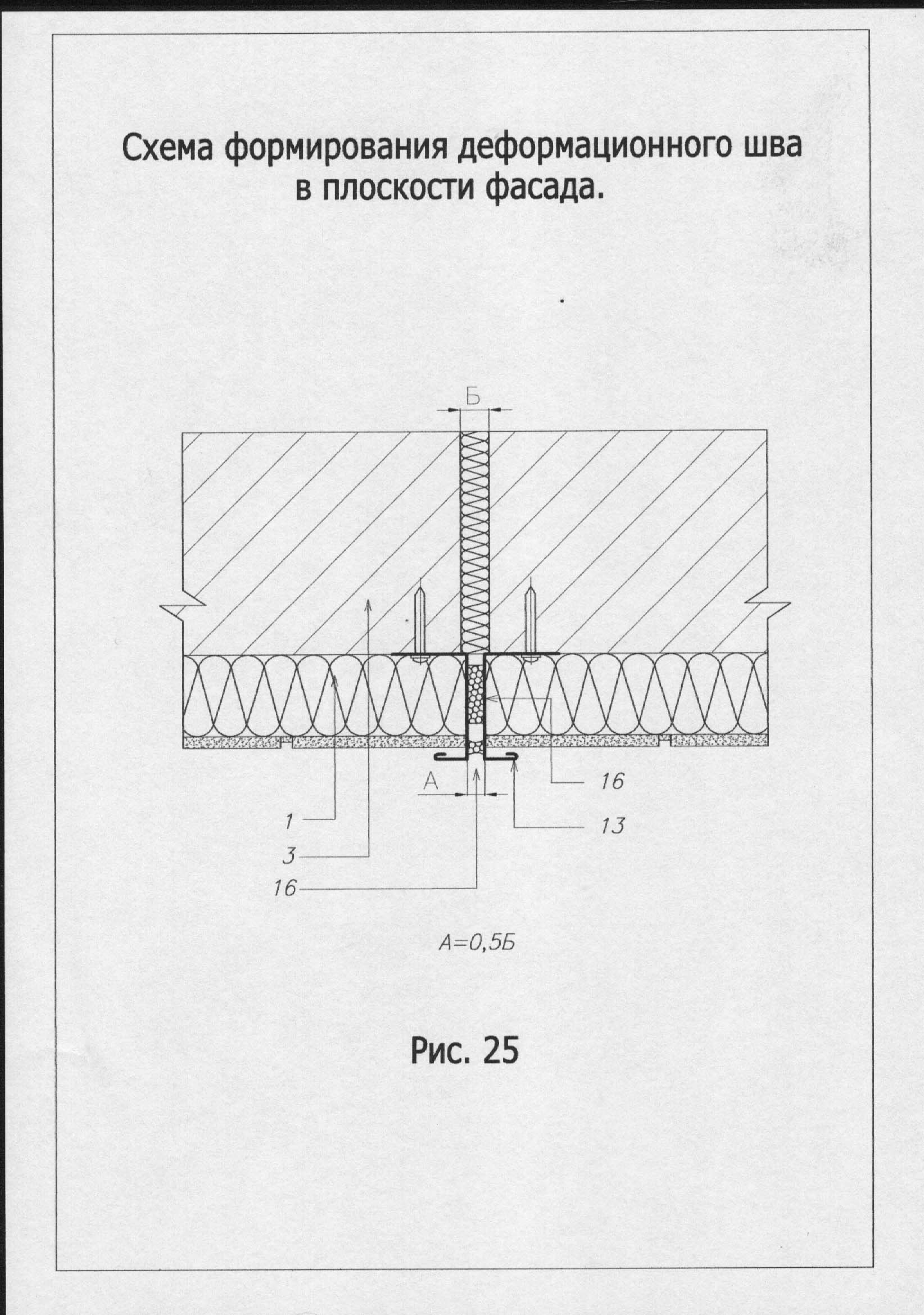 №Наименование показателяЗначениеМетод испытания1.Внешний видОднородная закрытопористая структура2.Кажущаяся плотность, кг/м3, в пределах30-60По ГОСТ 4093.Теплопроводность, Вт/м2, не более0,028По ГОСТ 7076МаркировкаНаименованиеРазмеры,ммПТФ-ПГ-40Панель теплоизоляционная фасадная с пазогребневым соединением. Толщина панели 40 мм.1130 х 645 х 40ПТФ-С-40Панель	теплоизоляционная	фасадная	сстыковым соединением. Толщина панели 40 мм.1390 х 750 х 40ПТЦ-ПГ-40Панель теплоизоляционная цокольная с пазогребневым соединением. Толщина панели 40 мм.1090 х 645 х 401130 х 645 х 40ПТЦ –С-40Панель	теплоизоляционная	цокольная	с стыковым соединением. Толщина панели 40 мм.910 х 940 х 40